ЛекцииЛекция 1. Понятие и сущность политических технологийРеальные политические процессы в любом сложноорганизованном обществе и государстве исключительно многообразны. С одной стороны, на них можно смотреть как на проявление специфической общественной сферы, обладающей социальными границами, внутренними и внешними взаимозависимостями, набором акторов, отличительными признаками и т.д. С другой стороны, эти властные взаимосвязи можно представить как совокупность конкретных проблем, требующих решения со стороны государства и других политических субъектов, осуществления ими соответствующих целенаправленных действий, применения конкретных средств и ресурсов. Но тогда ситуация существенно меняется: все макросоциальные межгрупповые отношения в сфере власти преобразуются во взаимозависимость отдельных структур и институтов, в конкретные поступки и чувства действующих лиц, совершаемые в определенном месте и в реальное время. Таким образом, межгрупповая конкуренция в сфере власти предстает в качестве практических способов и процедур управления, принятия решений, урегулирования конфликтов, установления коммуникаций и других процессов, выявляющих иной уровень политических зависимостей и связей. В этом смысле процессы осуществления власти и управления обществом будут ориентироваться на факторы, фиксирующие сложное переплетение самых разнородных – психологических, материальных и прочих – явлений, реально воздействующих на ход событий.В современной политике и политологии широко применяются категории, базирующиеся на понятиях, ранее применявшихся в основном в инженерных дисциплинах, “технологии”, “механизмы”: “технологии реализации власти”, “современные политические технологии”, “механизмы управления”, “информационные технологии”, “технологии лоббистской деятельности”, “технологии парламентаризма”, “технологии формирования имиджа лидеров”, “избирательные технологии”, “грязные” технологии, “рекламные технологии”, “технологии “паблик рилейшнз”. Техника (от греч. technё - искусство, мастерство, умение) - совокупность навыков и приемов деятельности. В первоначальном своем значении это слово сохранилось и теперь (техника ораторского мастерства, музыканта, дирижера, танцора, художника, спортсмена и т.д.). Современную технику можно разделить на функциональные группы, отрасли: производственная, транспорта и связи, космическая, компьютерная, научных исследований, военная, обучения, культуры и быта, медицинская и др. Техника занимает промежуточное положение между человеком и природой как предметом труда. При создании техники и затем при ее использовании закладывается и реализуется система “человек - техника - природа”, в которой определенным образом сочетаются и распределяются функции, устанавливается необходимое согласование каждой из сторон. В итоге определенному уровню развития человека как субъекта труда отвечает соответствующая техника и, наоборот, каждый достигнутый уровень технического развития требует адекватной подготовки специалистов, их знаний, квалификации [1].   Более широкое распространение в политических науках получил термин “технологии”. Под технологией понимается система жестко скоординированных элементов: цели, процедуры (правила), средства,  операции (действия), мотивы (стимулы); любое преобразование исходных материалов, будь то люди, информация или физические материалы, для получения желаемых результатов в виде продукции или услуг; система знаний о способах, средствах, методах, формах деятельности человека и механизме их практического использования в быту, производстве, медицине, управлении и т.д.Технология – это целостная динамическая система, включающая аппаратно-орудийные средства, операции и процедуры деятельности с ними, управление этой деятельностью, необходимые для этого информацию и знания, энергетические, сырьевые, кадровые и иные ресурсы, а также совокупность экономических, социальных, экологических и иных последствий, определенным образом влияющих и изменяющих социальную и природную “среду обитания” данной системы; совокупность процессов целенаправленного осознанного изменения, которые образуют взаимосвязанные циклы логически обусловленных превращений вещества, энергии и информации.Технологический процесс расчленяется на операции, характеризующиеся постоянством предметов, средств труда, рабочих-исполнителей и все действия по обработке предмета труда данного вида, на одном рабочем месте в определенное рабочее время. Для нормального хода производства необходимо соблюдение технологической дисциплины - строгой последовательности технологических операций, обеспечения стабильности параметров воздействия на предмет труда в установленных пределах [2].Базируясь на представленных определениях, перейдем к формулировкам и сущности понятия “политические технологии”, “технологии в политике”, “технологии политической деятельности”, “технологии политического процесса”.Технология политическая - методы решения политических проблем, выработки политики, ее реализации, осуществления практической политической деятельности. Технология политической деятельности - это комплексная система методов и способов воздействия на объект политики с целью достижения определенных целей. Сфера применения технологий лежит, как правило, в плоскости практической деятельности политических субъектов по осуществлению выработанного политического курса и достижению конкретных политических целей и задач.Следует различать термины “политические технологии” и “технологии в политике”. Последнее понятие может включать не только преимущественно политические компоненты, но и широкий спектр организационных, дипломатических, военных, финансовых, информационных, психологических, манипуляционных, компьютерных и иных форм и методов деятельности, направленных на достижение поставленных политических целей[3].Термин “политические технологии” весьма широко используется в современной философской и политологической литературе, в публицистике. Политические технологии - это технологии реализации власти. Борьба за власть, ее удержание и использование порождает множественность политических технологий, направленных на завоевание и удержание политической, духовной власти, власти над умами и сердцами людей, над общественным мнением.В современной политике и политологии широко применяются категории, базирующиеся на понятиях, ранее применявшихся в основном в инженерных дисциплинах, “технологии”, “механизмы”: “технологии реализации власти”, “современные политические технологии”, “механизмы управления”, “информационные технологии”, “технологии лоббистской деятельности”, “технологии парламентаризма”, “технологии формирования имиджа лидеров”, “избирательные технологии”, “грязные” технологии, “рекламные технологии”, “технологии “паблик рилейшнз”. Техника (от греч. technё - искусство, мастерство, умение) - совокупность навыков и приемов деятельности. В первоначальном своем значении это слово сохранилось и теперь (техника ораторского мастерства, музыканта, дирижера, танцора, художника, спортсмена и т.д.). Современную технику можно разделить на функциональные группы, отрасли: производственная, транспорта и связи, космическая, компьютерная, научных исследований, военная, обучения, культуры и быта, медицинская и др. Техника занимает промежуточное положение между человеком и природой как предметом труда. При создании техники и затем при ее использовании закладывается и реализуется система “человек - техника - природа”, в которой определенным образом сочетаются и распределяются функции, устанавливается необходимое согласование каждой из сторон. В итоге определенному уровню развития человека как субъекта труда отвечает соответствующая техника и, наоборот, каждый достигнутый уровень технического развития требует адекватной подготовки специалистов, их знаний, квалификации [1].   Более широкое распространение в политических науках получил термин “технологии”. Под технологией понимается система жестко скоординированных элементов: цели, процедуры (правила), средства,  операции (действия), мотивы (стимулы); любое преобразование исходных материалов, будь то люди, информация или физические материалы, для получения желаемых результатов в виде продукции или услуг; система знаний о способах, средствах, методах, формах деятельности человека и механизме их практического использования в быту, производстве, медицине, управлении и т.д.Технология – это целостная динамическая система, включающая аппаратно-орудийные средства, операции и процедуры деятельности с ними, управление этой деятельностью, необходимые для этого информацию и знания, энергетические, сырьевые, кадровые и иные ресурсы, а также совокупность экономических, социальных, экологических и иных последствий, определенным образом влияющих и изменяющих социальную и природную “среду обитания” данной системы; совокупность процессов целенаправленного осознанного изменения, которые образуют взаимосвязанные циклы логически обусловленных превращений вещества, энергии и информации.Технологический процесс расчленяется на операции, характеризующиеся постоянством предметов, средств труда, рабочих-исполнителей и все действия по обработке предмета труда данного вида, на одном рабочем месте в определенное рабочее время. Для нормального хода производства необходимо соблюдение технологической дисциплины - строгой последовательности технологических операций, обеспечения стабильности параметров воздействия на предмет труда в установленных пределах [2].Базируясь на представленных определениях, перейдем к формулировкам и сущности понятия “политические технологии”, “технологии в политике”, “технологии политической деятельности”, “технологии политического процесса”.Технология политическая - методы решения политических проблем, выработки политики, ее реализации, осуществления практической политической деятельности. Технология политической деятельности - это комплексная система методов и способов воздействия на объект политики с целью достижения определенных целей. Сфера применения технологий лежит, как правило, в плоскости практической деятельности политических субъектов по осуществлению выработанного политического курса и достижению конкретных политических целей и задач.Следует различать термины “политические технологии” и “технологии в политике”. Последнее понятие может включать не только преимущественно политические компоненты, но и широкий спектр организационных, дипломатических, военных, финансовых, информационных, психологических, манипуляционных, компьютерных и иных форм и методов деятельности, направленных на достижение поставленных политических целей[3].Таким образом, решение конкретной проблемы означает не столько понимание человеком целей и средств их достижения, сколько выработку конкретных способов их воплощения на практике, т.е. применение определенных технологий решения задачи. В целом технологическое решение проблемы означает не понимание того, ЧТО она из себя представляет, а КАК разрядить конкретную ситуацию. Именно поэтому с помощью технологий выявляется новый смысл и суть власти. Технологии по-новому ставят проблему измерения политических событий, закладывают основу для специализированной деятельности по урегулированию (контролю) политических явлений. Образуя особый ракурс понимания политических процессов, технологии показывают, что от применяемых способов решения той или иной задачи может кардинально зависеть сущность этого явления. Например, массовая клевета, распространение дезинформации, отказ в предоставлении телеэфира представителям определенных партий могут превратить процесс формирования органов власти из свободного выбора гражданами своих представителей в навязывание им интересов и воли кругов, контролирующих СМИ.Итак можно сказать, что политические технологии представляют собой совокупность последовательно применяемых процедур, приемов и способов деятельности, направленных на наиболее оптимальную и эффективную реализацию целей и задач конкретного субъекта в определенное время и в определенном месте. В целом как совокупность определенных знаний и умений, обеспечивающих решения субъектом конкретных задач в сфере власти, политические технологии именуются также и как политический маркетинг. Термин “политические технологии” весьма широко используется в современной философской и политологической литературе, в публицистике. Политические технологии - это технологии реализации власти. Борьба за власть, ее удержание и использование порождает множественность политических технологий, направленных на завоевание и удержание политической, духовной власти, власти над умами и сердцами людей, над общественным мнением.Как правило, потребность в формировании политических технологий проявляется там и тогда, где и когда имеются повторяющиеся, порой даже стеореотипизированные действия и при этом наличествуют вполне определенные требования к условиям и результатам данного типа деятельности. Конкретнее к причинам их появления можно отнести:необходимость более рационального, простого и эффективного способа реализации практических целей, стоящих перед различными участниками процесса применения политической власти и управления государством;снижение непредсказуемости взаимодействий в сфере власти, скачкообразности процессов перераспределения государственных ресурсов, развертывающихся в условиях непредсказуемого развития ситуации, чреватых неожиданными взрывными формами протестной социальной активности и другими форс-мажорными обстоятельствами;потребность в применении экономичных и ресурсосберегающих способов управления государственным (корпоративным) имуществом, кадровыми и техническими структурами;необходимость придания устойчивости взаимоотношениям участников того или иного процесса, ускоряющего обучение персонала передовым методикам действия и, в конечном счете, расширяющего возможности достижения целей большим числом субъектов в различных, но схожих условиях;необходимость управления объектом человеческих притязаний;возможность более четкого определения критических, пороговых значений того или иного процесса, за рамками которого субъекты утрачивают возможность осуществления эффективных и результативных действий по управлению ситуацией.Иными словами, основной пафос применения политических технологий заключается в оптимизации выполнения разнообразными субъектами своих .задач и обязанностей. Технологии функционально направлены на достижение целей в соответствии с интересами, функциями и целями субъектов, которые могут состоять в привлечении и экономии ресурсов, стабилизации или дестабилизации положения в государстве, организации выборных кампаний, оперативном информационном обеспечении принятия решений, согласовании интересов при выработке государственных программ и т.д.Политические технологии как совокупность приемов и процедур целенаправленной деятельности не только упорядочивают средства достижения цели, но и закрепляют очередность действий, выработку соответствующих алгоритмов поведения субъекта. Именно алгоритмы вычленяют и закрепляют наиболее оптимальные и эффективные способы решения той или иной задачи, а также дают возможность передавать и тиражировать обретенный опыт.По сути дела алгоритмы представляют собой определенный «сухой остаток» целевой активности субъекта, результат рационализации, упрощения и стандартизации применяемых им приемов и процедур. Практически технологии выкристаллизовываются из многообразного числа способов и механизмов взаимоотношений субъектов и объектов, взаимодействий контрагентов, внешних и внутренних факторов. Иначе говоря, технология устанавливается лишь тогда, когда в процессе достижения цели складывается (и определенным образом закрепляется) известная последовательность операций, фиксирующая очередность применения определенных приемов и средств достижения конкретной цели.Таким образом, технологии нельзя смешивать с отдельными механизмами, техниками или приемами взаимодействия. Технологии – это и процесс применения техник, направленных на достижение конкретной цели реально действующим субъектом, и результат этой деятельности. А если еще точнее, то технология есть итог определенного взаимодействия этих приемов деятельности, появляющийся тогда, когда неоднократные действия по достижению поставленной цели продемонстрировали более оптимальные и экономичные способы решения вопроса.Конечно, некоторые виды целенаправленной деятельности людей в силу своей сложности могут быть технологизированы не целиком и полностью, а лишь в отдельных точках процесса достижения цели. То есть в процессе деятельности субъект может использовать только локальные технологии, способные лишь частично рационализировать и упорядочить те или иные участки взаимодействия. Например, в сфере принятия политических решений, где, как правило, решаются плохо структурируемые задачи и где поэтому велик удельный вес непредвиденных обстоятельств, политические технологии обычно представляют собой набор действий, обслуживающих в основном лишь отдельные фазы разработки и реализации целей (например, согласование действий законодательных и исполнительных органов власти). В целом же они не способны рационализировать и оптимизировать данный процесс.Следовательно, политические технологии могут действовать в режиме полного завершения цикла осуществления того или иного процесса, а могут быть связаны с оптимизацией только отдельных его фаз и этапов. Еще более сложные комплексы властно-управленческих взаимоотношений (например, отношения внутри неформальных, теневых группировок, интегрированных в процесс принятия государственных решений) в принципе не способны сформировать технологические цепочки даже для своих отдельных фрагментов.Технологии как определенные алгоритмы действий представляют собой форму политической инженерии, обусловленную как свойствами действующего человека (его знаниями, опытом, настроем на реализацию и т.д.), так и используемыми в его деятельности материальными (духовными) ресурсами и техническими компонентами. По этой причине формирование и применение технологий, ритм (темп) их осуществления жестко связаны с квалификацией и компетентностью субъекта, его практическими знаниями и умениями использования определенных технических ресурсов. Как правило, низкая обеспеченность техническими или кадровыми ресурсами снижает эффективность применения технологий. Поэтому не столько эффективность применения, сколько само существование политических технологий непосредственным образом зависит от состояния действующего субъекта, от его умения использовать накопленный опыт, реализовывать имеющиеся возможности в конкретной ситуации. Ошибки и некомпетентность субъекта (тем более наделенного полномочиями и ответственностью), от которых не спасают никакие статусы и титулы, могут не только снизить функциональное значение технологий, но и полностью изменить направленность их действий. Так что использование политических технологий (прежде всего в наиважнейших для государства и общества сферах) предполагает отбор субъектов с точки зрения квалификации, наличия практического опыта, психологической устойчивости, способности действовать в нестандартной обстановке и др.Найденные алгоритмы действий могут выступать и в качестве средства инициации, источника побуждения внутренних механизмов регуляции как политической системы, так и ее отдельных элементов. Иными словами, став элементом деятельности того или иного индивида (группы лиц), постоянно занятого принятием решений, урегулированием конфликтов или выполнением иных определенных функций, технологии становятся одним из механизмов самонастройки и самоорганизации этой области деятельности человека. В данном смысле технологии могут быть не просто перечнем оптимальных и эффективных действий, но и выступать способом усиления контроля за процессом достижения целей, формой управления этой деятельностью. И в любом случае высшим критерием эффективности применения технологий является реальное достижение намеченного результата.В то же время оценка эффективности технологий представляет собой чрезвычайно рисковую деятельность, ибо она нацелена на получение достоверной информации о реальных механизмах власти и управления. Учитывая же, что в сфере политической власти перераспределяются очень важные и значительные ресурсы, деятельность многих вовлеченных в этот процесс людей (структур, институтов) принципиально направлена на сокрытие необходимой информации о принятии соответствующих решений и применяемых технологиях. Поэтому цена такой информации может быть предельно высокой.Однако важность оценки технологических процедур связана не только с опасностью контроля за реальными процессами властвования. Ее важность обусловливается и тем, что в сфере политической власти, например, в области государственного управления, постоянно появляются различного рода попытки создания таких способов взаимодействия структур и институтов власти, которые, обладая формальными признаками технологического усовершенствования процесса (скажем, согласования отраслевых интересов), на самом деле являются средством достижения совсем других целей (в частности, прикрытия частного предпринимательства тех или иных чиновников). Так что политические технологии нередко сознательно имитируются, скрывая за своими внешними формами совершенно иные цели и интересы действующих субъектов.Политические технологии распространяются на все поле политической власти и государственного управления. В силу этого они включаются как в конвенциональные (легальные) процессы применения политической власти и соответствующего распределения ресурсов государства, так и в неконвенциональные, предполагающие использование приемов и процедур, прямо запрещенных законом или противоречащих политическим традициям (технологии подрывных акций, терроризма или проведения режиссируемых выборов, манипулирования общественным мнением и т.п.).Технологии ограничены по месту и времени их применения. У конкретного сочетания техник, способов и приемов деятельности как определенной системы этой деятельности существует свое «внутреннее время» (И. Пригожин). Но при всей своей определенности, фиксированности действий, привязанных к пространственно-временным параметрам ситуации, технологии имеют и механизмы преодоления такой зависимости. И прежде всего эта зависимость преодолевается за счет присутствия в них «гена самонастройки», адаптируемости к ситуации.Иными словами, в технологиях всегда есть место творчеству субъекта, импровизации, нестандартным действиям. Усиление такого импровизационного начала служит своеобразным сигналом для перехода к новым типам взаимодействий с контрагентами, совершенствования структуры и выработки оригинальных приемов деятельности. В то же время технологии – враг произвола. Они по природе своей противостоят интуиции и прецеденту как ведущим способам реализации человеческих целей. Технологии направлены на рационализацию и упрощение действий во имя достижения цели и именно поэтому склонны к известной формализации и институциализации, нормативному закреплению.В силу этого у технологий существуют некие верхние пределы, которые они не должны переступать, чтобы не превратиться в форму откровенного субъективизма. Но они не должны и застывать, чтобы не нарушить соответствие процесса целедостижения динамично развивающейся ситуации. Вращаясь между этими полюсами формализации и субъективации, технологии постоянно подвергаются опасности перерождения либо в набор догм, либо в сплошную импровизацию субъектов.В зависимости от характера и масштаба действующего субъекта технологии существенно отличаются по своим параметрам: ресурсам, оценкам их эффективности и т.д. Так, технологии, рассчитанные на оптимизацию деятельности массовых политических субъектов, как правило, являются более прерывистыми, а потому и менее надежными. Поэтому, чтобы уверенно управлять поведением крупных социальных слоев, регулировать динамику общественных настроений и т.п., необходимо использовать более строгие и жесткие регуляторы, нужны большие вложения, ресурсное обеспечение и т.д.Областью применения политических технологий является публичная политика, т.е. политика, направленная на внедрение в массовое сознание той или иной идеологии, политических идей и позиций, положительных образов политиков, а также на обеспечение массовой поддержки гражданами указанных идей и политиков. Очень важно понимать, что публичная политика является лишь одной из составляющих единого политического процесса, включающего в себя также «кулуарную», или «элитную» политику: действия по завоеванию поддержки (или устранения противодействия) политических, экономических и иных элит. Провести точную разделяющую грань между публичной и «элитной» политикой крайне затруднительно. В большинстве случаев политик, решая конкретные политические задачи, одновременно работает и с элитами, и с массовым избирателем; в том числе пытается заручиться поддержкой элит, чтобы обеспечить себе более благоприятные возможности воздействия на граждан, а через поддержку граждан усиливает свои позиции в элитах. Однако выделение в политическом процессе публичной и элит-i ной составляющей с технологической точки зрения вполне оправдано их разными сферами применения. Здесь уместна аналогия с военными действиями, которые могут одновременно вестись на суше, на море и в воздухе. Разные театры военных действий требуют использования различных видов вооруженных сил и специфической тактики их применения, или, говоря иными словами, разных технологий. Хотя в конечном итоге все эти действия и направлены на достижение единой цели: победы.Точнее, должны быть направлены. Как показала история войн, наладить эффективное взаимодействие разных видов вооруженных сил не так-то просто. В политике наблюдается аналогичная ситуация. Очень часто ее элитная и публичная составляющая требуют от политика различных, а то и прямо противоположных действий. Позиции в элитах нередко приобретаются ценой «предательства» интересов массового избирателя. Или, наоборот, расплатой за обретение поддержки граждан является конфликт с «начальством». Между публичной и элитной составляющими политики вмонтировано органическое противоречие, которое постоянно дает о себе знать. Теоретически грамотный политик всегда должен хорошо чувствовать это противоречие и понимать, на какой площадке, элитной или публичной, находится сегодня его главная цель и какую цену придется заплатить за достижение этой цели на соседней площадке. Политические технологии, как технологии реализации публичной политики, относятся только к публичной составляющей политического процесса и никак не затрагивают его элитную составляющую. Естественно, у элитной политики есть свои технологии, однако указанные технологии не являются предметом рассмотрения данной книги. Тем не менее, поскольку обе составляющие являются частями единого процесса, мы будем по ходу дела затрагивать и вопросы элитной политики. Во-первых, с точки зрения тех ограничений, которые она может накладывать на действия публичного политика и политтехнолога. И главное, чтобы предостеречь читателя от фатальных ошибок, совершаемых в публичной политике из-за непонимания ее отличий от элитной.В современной политологии принято различать еще два типа политики: policy и politick. lion policy понимают политику, направленную на достижение неких позитивных целей: защита прав и интересов граждан; проведение в жизнь тех или иных политических концепций, на реализацию национальных интересов, международное сотрудничество и т. д. Politick же обеспечивает завоевание и удержание власти. Для politick власть является самоцелью; для policy завоевание власти - лишь необходимое условие достижения целей, направленных на «общее благо». При этом подразумевается, что policy единственно правильный тип политики, a politick, в сущности, является не настоящей политикой, а политической интригой. Честный политик должен вершить только policy, причем исключительно гласно и публично. Politick - занятие «бесчестных политиканов», в ней изначально скрыт обман, и она принципиально не может быть полностью открытой.Мы напоминаем читателю об этом весьма распространенном определении двух типов политики, чтобы не возникло путаницы между ними и описанными выше составляющими политического процесса. В нашем понимании элитная политика вовсе не является politick, а публичная политика далеко не тождественна policy. Policy и politick разделяют политику по целям, элитная и публичная политика имеют разные области применения, безотносительно к тому, на какие цели они направлены. И policy, и politick в обязательном порядке имеют как элитную, так и публичную составляющие. Во всяком случае, до сегодняшнего дня ни одному политику в истории человечества, невзирая на то, какие бы благородные цели он ни преследовал, не удавалось полностью исключить из своих действий кулуарные договоренности и компромиссы по принципу выбора наименьшего зла. А если удавалось, то политик становился моральным авторитетом, духовным лидером, своего рода «пророком» - но переставал быть политиком. «Пророки» тоже могут менять жизнь, причем гораздо сильнее, чем политики, но это совсем другая профессия. Продолжим конкретизацию области применения политических технологий.В принципе, политические технологии существуют и используются постольку, поскольку в обществе имеется в наличии публичная политика, причем конкурентная публичная политика. При тоталитарном режиме часть публичной политики превращается в официальную пропаганду, часть же уходит в конспирацию и проявляется в виде распространения нелегальной агитации. Мы будем рассматривать политтехнологии применительно к более или менее «свободному» режиму, характерной чертой которого являются конкурентные выборы власти.Избирательные кампании являются, пожалуй, главной областью применения политических технологий. Выборы - кульминация публичной политики, момент, когда конкуренция достигает максимального накала. Для методов политтехнологии это момент истины, когда каждый из них проходит окончательную проверку на пригодность и эффективность в столкновении с другими технологиями. Поэтому, говоря о политических технологиях, в первую очередь целесообразно рассматривать избирательные технологии, т. е. технологии подготовки и проведения избирательных кампаний.Следующей областью применения политтехнологии являются политические кампании по поддержке (или противодействию) тех или иных действий власти, политиков, а также различных институтов гражданского общества. Политические кампании обычно не привязаны к конкретной дате выборов и не имеют столь жесткой законодательной регламентации, как выборные кампании. В то же время они напрямую связаны с избирательными кампаниями, поскольку их проведение является одним из наиболее эффективных средств подготовки политических партий и отдельных кандидатов к будущим выборам.Политические кампании приобретают особую роль в моменты обострения отношений между обществом и властью, особенно когда власть злоупотребляет административным ресурсом на выборах. В этом случае избирательная кампания может без всякого перерыва перейти в политическую кампанию протеста и далее в революцию, свидетелями чего мы были недавно в Грузии, Украине и Киргизии. В принципе описанная трансформация (выборы—протест—революция) также является областью применения политтехнологии.Политические проекты, т. е. деятельность, ход и результаты которой используются в публичной политике, также являются предметом политтехнологии. Формы таких проектов могут быть очень разнообразны, а подчас и весьма неожиданны. Как и политические кампании, политические проекты являются мощным средством подготовки к избирательным кампаниям.Наконец, еще одна область применения политических технологий - партийное строительство. Конечно, создание и развитие политических партий не сводится только и исключительно к публичной политике. Однако принципиальное отличие партий от других институтов гражданского общества состоит в том, что партии являются основными субъектами публичной политики и, следовательно, изначально должны создаваться как организации, способные эффективно проводить политические, и, в первую очередь, избирательные кампании. Именно в этом аспекте - создание политических партий как избирательных машин - партстроительство следует рассматривать как одну из важных областей применения политических технологий.Суммируя сказанное, можно определить политические технологии как технологии подготовки и проведения избирательных и политических кампаний, политических проектов, а также технологии партийного строительства.Формально данное описание области применения политтехнологии можно ужать до предела, поскольку избирательные и политические кампании, а также партийное строительство можно рассматривать как разновидности политических проектов. Тогда получается совсем просто: политические технологии - это технологии реализации политических проектов. Но за такой «простотой» теряется суть дела: ведь избирательные кампании - это не просто один из типов политических проектов. Это такой тип, который, с точки зрения публичной политики, будет поважнее всех остальных проектов вместе взятых.Немаловажно, что из развернутого описания естественно вытекает единая методологическая основа построения политических технологий: от выборных кампаний к партийному строительству и политическим проектам. Поэтому наша книга начинается именно с изложения избирательных технологий. Далее введенная на основе выборных кампаний методология распространяется на процесс партийного строительства и на политические кампании и проекты, что позволяет описать политические технологии как науку, т. е. как единую, логически связанную систему, а не набор разрозненных рецептов и рекомендаций.В заключение - о взаимосвязи политических технологий с другими науками и областями знаний, которые также задействуются в публичной политике. Таких областей великое множество: политология, социология, социальная психология (и просто психология); различные дисциплины, начиная с древнего ораторского мастерства и кончая новомодным нейролингвистическим программированием; наконец, журналистика, реклама, PR и многое другое. Возникает закономерный вопрос: зачем, вдобавок ко всему этому, нужны еще какие-то особые «политические технологии»? И чем, собственно говоря, занимаются так называемые политтехнологи, когда вокруг хватает политологов, социологов, психологов и рекламщиков?Отметим, что значительная часть политтехнологии действительно представляет собой прямые заимствования из смежных областей. Отметим также, что многие политики и политтехнологи на самом деле считают, что ничего, помимо таких заимствований, в политтехнологиях нет. В результате можно наблюдать много избирательных кампаний, выстроенных по следующей схеме: социологи выявляют ожидания основных групп граждан, рекламщики придумывают соответствующие этим, ожиданиям лозунги и фирменный стиль кампании, снимаются ролики, развешиваются билборды, журналисты пиарят, имиджмейкеры в поте лица работают с партийными лидерами и кандидатами. А ведь можно поступать еще проще: заплатить деньги солидной рекламной конторе, которая сотни раз успешно воплощала в жизнь описанную схему в коммерческой рекламе. После чего можно спокойно сидеть и ждать победы - вот и вся политтехнология. Некоторые политики (даже федерального уровня) так зачастую и поступают. Забавно бывает наблюдать удивление организаторов подобных кампаний после того, как они с треском проигрываются: как же так, ведь все делалось по «политтехнологической науке»?Увы, проигрыш при таком подходе абсолютно закономерен. Организаторы кампании не позаботились о главном: о ее политическом содержании. Т. е. была упущена важнейшая проблема, которая принадлежит именно к области политтехнологии и принципиально не может быть решена в рамках «смежных» областей знаний и смежных профессий.Можно выделить целый ряд вопросов, принадлежащих исключительно к сфере политтехнологии: содержание (стратегия) избирательных и политических кампаний (а также идеология партийного строительства), непосредственная работа с гражданами, управление политическими проектами (в т. ч. избирательными кампаниями).Лекция 2. Объект и предмет политической технологииРазнообразие политических технологийПолитические технологии – совокупность приемов, методов, способов, процедур, используемых политическими субъектами для достижения политических целей, для решения политических управленческих задач.Главным объектом воздействия в политическом технологическом процессе всегда являются люди. Именно они создают партии, проводят митинги и забастовки, голосуют за кандидатов, воспроизводят или разрушают политические и экономические системы. Именно от людей зависит достижение политических целей. Соответственно, политические технологии – это способы, методы воздействия на людей с целью изменения их политического поведения.Политические технологии, основываясь на теоретическом анализе взаимодействия политических субъектов, содержат методологические ориентиры и методические рекомендации эффективного решения политических проблем и достижения определенных политических целей.Процессы демократизации в ХХ столетии привели к снижению удельного веса насилия, силового решения проблем в сфере политического управления. Смещение акцентов в способах достижениях политических целей произошло из-за того, что в обществе утвердились ценности и принципы правового государства, идеологического и политического плюрализма, ограничения действий высших государственных должностных лиц законом, провозглашения незыблемости прав и свобод личности и т. п. Таким образом, политические технологии – это такие способы воздействия на людей с целью изменения их политического поведения, которые исключают применение прямого принуждения и физического насилия.Сущность политических технологий может быть раскрыта только через систему выявления и использования потенциала общественной системы – “человеческого ресурса” в соответствии с целями и смыслом человеческого существования. Это реализуется посредством совокупности методов, процедур, операций, приемов воздействия, всех современных возможностей творческой деятельности как субъектов управления, так и политических институтов в целом.Цель политических технологий – оптимизация выполнения субъектами политики своих задач и обязанностей посредством рациональных средств, очередности действий, выработки соответствующего алгоритма поведения.В целом политические технологии выступают в двух формах: 1) как структурный элемент любой системы, технологически оформленный программный продукт;2) как деятельность, связанная с реализацией намеченной цели.Функционирование новых политических технологий всегда связано с потребностью оптимизировать политическое управление, быстро и оперативно тиражировать специальные приемы и процедуры. Особое значение для данных технологий имеет наличие условий их реализации: элементов структуры политического процесса, особенностей строения и закономерностей их функционирования; возможности формализовать реальные явления и представить их в виде показателей, операций и процедур.
Все многообразие политических технологических приемов можно свести к трем видам:1) приемы, обеспечивающие направленное изменение правил взаимодействия между участниками политического процесса, в том числе путем изменения нормативного, институционального порядка. Принимая новые законы, меняя правила игры, можно добиться изменения поведения людей в обществе. Правда, кроме государства другие субъекты политики не обладают правом нормотворчества, поэтому можно говорить, что этот активно применяемый прием в системе государственного управления имеет свои ограничительные рамки в тех политических процессах, где главными действующими силами являются негосударственные организации и группы (институты и организации гражданского общества);2) приемы, обеспечивающие внесение в массовое сознание новых представлений, ценностей, формирование новых установок, убеждений.3) приемы, позволяющие манипулировать поведением людей.Манипуляции (от франц. manipulation) в дословном переводе – это скрытые движения рук, приводящие в действие какое-либо устройство. В политике под манипуляцией понимается особый вид воздействия, когда манипулятор побуждает человека к действиям, которые тот не намеревался осуществлять в данный момент. Манипуляция отличается от силового, властного воздействия тем, что здесь отсутствует как прямое указание, приказ, что делать, так и следующее за этим открытое принуждение, или угроза применения санкций. В ходе манипулятивного воздействия человек не ощущает внешнего принуждения, ему кажется, что он сам принимает решение и выбирает форму своего поведения.Американским ученым Р. Гудином были сформулированы и описаны две основополагающие модели манипулирования – “рациональная” и “психологическая”. Для первой из них характерно использование лжи, обмана и секретности. Общей чертой этих методов являются либо полное, либо частичное сокрытие информации, которая может повлиять на принятия решений, либо ее искажение. Для второй, “психологической” модели характерно использование бессознательных реакций индивида, которые “провоцируются” специально смоделированным поведением. Например, в определенный момент своего выступления кандидат подкрепляет свою речь запоминающимся жестом. В дальнейшем жест повторяется, вызывая у аудитории положительные переживания и реакции.В современном мире теория и практика политического манипулирования получили достаточно глубокую научную разработку и практическое применения. Общая технология глобального, общегосударственного манипулирования обычно основывается на систематическом внедрении в массовое сознание социально-политических мифов – иллюзорных идей, утверждающих определенные ценности и нормы, воспринимаемые объектами манипулирований, преимущественно на веру, без критического осмысления (например, политический миф об “американской исключительности”).Миф – это обобщенное представление о действительности, сочетающее и нравственные, и эстетические установки, соединяющее реальность с мистикой. То есть, это всегда представление в значительной мере иллюзорное, но в силу своей этической и художественной привлекательности оказывающее большое воздействие на массовое сознание.По мнению отечественного политолога Сергея Кара-Мурзы: “Мифы несущие в себе важную иррациональную… компоненту, становятся частью традиции и играют важную роль в легитимации общественного строя в идеократических государствах”. Однако миф и в современном обществе не утратил своего значения как важной формы общественного сознания и представления действительности.В ситуациях нестабильности и неопределенности в обществе классические политические технологии ожидаемого результата не приносят. Так, в современной России наибольшее количество голосов избирателей собирают не те политические лидеры, которые лучше понимают социальные проблемы, а те, которые лучше понимают электорат, учитывают многомерный спектр интересов, настроений и ожиданий. Успех приходит не к тем политическим лидерам, которые стремятся разобраться в сложившейся политической ситуации, а к тем, кто многое обещает, демонстрируя свою деловитость и хозяйственность, играя при этом в патернализм и “социальную озабоченность”.Преимущество получают и те политики, риторика которых интертекстуальна, а язык метафоричен, с элементами наглядности и самоочевидности. Используя в политическом лексиконе понятия – образы, смешивая в политическом тексте мифы и реальность, настоящее, прошлое и будущее, адресно направляя политические реляции, политики добиваются больших успехов в своих притязаниях на власть.Для укоренения социально-политических мифов технология манипулирования предполагает использование богатейшего арсенала конкретных методов воздействия на сознание людей. Среди методов манипулирования выделяют:уменьшение объема доступной для рядового гражданина информации;использование пропаганды (предоставление гражданам отчасти верной, но тенденциозной информации);использование секретности (преднамеренное утаивание информации, которая способна подорвать официальный политический курс);информационная перегрузка (сознательное представление чрезмерной информации с целью лишить рядового гражданина возможности адекватно усвоить и верно ее оценить);наклеивание ярлыков (для отторжения и компрометации лиц или идей слушателями без доказательств дается неблаговидное определение, например “империалист”, “фашист” и т. д.).Наряду с вышеописанными методами используется и ряд других методов. Так, “лингвистические ловушки” – это навязывание нужных оценок событий через их сопоставление с определенными ценностями. Противоположным ему считается другой метод “ лингвистической депривации”, состоящий в исключении из политического лексикона отдельных понятий и терминов (по принципу: нет термина – нет проблемы). Широко используется в политической практике и такой метод манипулирования сознанием, как политическая номинация – целенаправленный выбор терминов, понятий и выражений, способных произвести нужное впечатление. “Мы – рабы слов”, – сказал К. Маркс, а потом это буквально повторил Ф. Ницше.Смысл манипулирования состоит в затруднении для индивидов фактического доступа к достоверной информации, что заставляет их полагаться на ее официальную интерпретацию.Манипулирование широко используется не только в тоталитарных и авторитарных государствах, где часто является доминирующим видом политических технологий, но и в современных западных демократиях, особенно в партийной пропаганде и во время избирательных кампаний. Сегодня ни одна президентская или парламентская избирательная кампания в странах Запада, а также России и других государствах не обходится без использования приемов манипулирования, которые создают у населения весьма далекие от реальности представления об определенном политике.Технологии встроены в самые разнообразные процессы, обеспечивающие формирование и использование политической власти на различных уровнях организации государства и социума, способствуя таким образом формированию не только универсальных, но и типических свойств политических технологий.Самые распространенные из них – функциональные типы политических технологий, предполагающие рационализацию и алгоритмизацию ролевых нагрузок различных субъектов управления и власти (например, принятия решений, согласования интересов, ведения переговоров, коммуницирования с общественностью и т.д.) и, в конечном счете, направленные на управление и контроль за этими процессами. Инструментальные разновидности политических технологий имитируют применение техник, направленных на рационализацию конкретной деятельности, а на самом деле имеют совершенно иные цели и прикрывают их.С точки зрения областей, в которых применяются те или иные приемы достижения целей, можно говорить о так называемых предметных технологиях (например, электоральных, техниках лоббирования, компьютерных и информационных технологиях, переговорных приемах и процедурах, используемых в дипломатической или военной сферах, и т.д.). Понятно, что такой подход к оценке специфических свойств технологий не только позволяет зафиксировать области властного взаимодействия, которые технологизированы в наибольшей (в частности, выборы в органы власти) или в наименьшей степени. В этом смысле можно даже констатировать наличие таких политических взаимодействий, которые в принципе не могут быть подвержены какой-либо технологизации, как, например, процесс неформального согласования интересов в процессе выработки решений на государственном уровне. Этот подход помогает увидеть зоны пересечения различных технических приемов, их взаимозаменяемость при решении задач в тех или иных областях политики и государственного управления.С названным типом технологий тесно связаны так называемые уровневые технологии, отражающие степень социальной организации предметных областей. К ним можно отнести: глобальные, связанные, к примеру, с решением общемировых проблем – охраной природы, поддержанием международной безопасности и т.д., континентально-региональные, раскрывающие специфические действия государств, а также международных организаций и институтов по решению проблем в ближневосточном, европейском или каком-либо ином регионе, национально-государственные, характеризующие процесс осуществления власти и государственного управления в рамках одной страны, корпоративные, отражающие властно-управленческие отношения в рамках отдельной организации, локальные, фиксирующие специфику деятельности отношений субъектов в ограниченных точках политического пространства, а также межличностные.С точки зрения характера продолжительности использования определенных способов деятельности имеет смысл выделять также следующие технологии: стратегические, нацеленные на отдаленный результат деятельности акторов; тактические, предполагающие реализацию краткосрочных целей; спорадические, применяемые единовременно, и циклические, постоянно воспроизводящиеся в структуре деятельности субъекта.Учитывая нацеленность технологий на расширение круга субъектов, способных применять сложившиеся алгоритмы деятельности при решении однотипных задач, можно говорить о тиражируемых, т.е. рассчитанных на повсеместное применение в аналогичных условиях, технологиях, которые, собственно, и удовлетворяют данным требованиям, а также о противоположных им – уникальных технологиях, представляющих собой перечень действий, применимых только в определенных, строго фиксированных условиях и не воспроизводимых даже в схожих условиях. Первые из указанных технологий меньше зависят от свойств реализующих их акторов и потому максимально экономят временные и материальные ресурсы при осуществлении однотипных видов деятельности. Уникальные же технологии применимы лишь для однократного обеспечения тех или иных целей, а нередко и лишь для строго очерченного круга акторов. Они, как правило, обходятся значительно дороже и практически полностью теряют свою эффективность при попытках перенесения даже в сходные обстоятельства.Так, например, отдельные «дипломатические» технологии могут многократно использоваться в процессе ведения межгосударственных переговоров, а наиболее важные приемы и техники избирательной кампании без каких-либо ограничений применяться в выборах различного уровня, независимо от страны, где они проводятся, уровня (федерального или местного) социальной организации или времени проведения. Вместе с тем при урегулировании каких-либо межнациональных противоречий с исключительно своеобразным набором сторон, причин, поводов, времени протекания и др. параметров конфликта могут применяться такие способы и приемы, с помощью которых можно добиться требуемого эффекта лишь в определенном месте и в известное время.Принимая во внимание разнообразие условий деятельности, динамических изменений, свойств и способностей субъектов, можно выделить жесткие и мягкие технологии. Первые свидетельствуют о заданности и одновременно неизменности основных параметров применяемых субъектами приемов и способов деятельности. Очень часто такие технологии обеспечивают правовой и процедурный порядок согласования интересов между ведомствами и институтами власти, например, сохранение иерархичности в согласовании правительственных программ, визировании документов и т.п. Противоположные же технологии демонстрируют способы деятельности в менее институ-циализированных условиях, те ее способы и приемы, которые позволяют осуществлять гибкую адаптацию целей и ресурсов, имеющихся в распоряжении субъекта, к изменяющимся условиям.Иначе говоря, это как бы самонастраивающиеся технологии, ситуативно изменяющиеся алгоритмы действий, которые в конечном счете расширяют опыт, необходимый для совершенствования процесса достижения целей в той или иной сфере. И если первые можно расценивать как способы деятельности, в основном воспроизводящие структуры, функции и отношения власти, то вторые – как формирующие, достраивающие политическую систему и систему управления государством до уровня актуальных требований. Последние по сути дела фиксируют процесс обновления и даже перерождения технологий, их перехода к вновь формирующимся алгоритмам.Нормативные и девиантные технологииС точки зрения степени и характера регламентации деятельности (что обладает особой ценностью для анализа переходных процессов) различают нормативные и девиантные технологии. Нормативные технологии – это способы деятельности, жестко обусловленные существующими в обществе (организации) законами, нормами, традициями или обычаями. Девиантные технологии противоположны им, это отклоняющиеся от такого рода требований и стандартов способы деятельности. К их числу относится, например, целый спектр противоречащих закону или нормам общественной морали «серых» и «черных» технологий. Как показала практика, в критических точках политического процесса, а именно во время выборов в органы высшей государственной власти, внешне- и внутриполитических кризисов, наблюдается небывалый расцвет подобного рода технологий. Субъекты влияния и власти нередко переходят к «сливу компромата», шантажу, утечкам информации, клевете, а в ряде случаев даже к террору, организации заговоров, путчей и т.д. Очень часто такие формы деятельности становятся источниками не только скандалов, но и кризисов, меняющих течение политического процесса, расстановку сил в обществе, влияющих на соблюдение странами международных обязательств и т.д.Обществу и государству важно понять способы предотвращения использования таких технологий борьбы за власть, выработать соответствующие политические противоядия. Однако уже сегодня становится ясно, что в современном (и не только российском) обществе с некоторыми приемами подобного рода бороться практически невозможно. Например, учитывая распространение современных средств связи, чисто технически не удается предотвратить электронный шпионаж и иные аналогичные приемы деятельности.Близки к рассматриваемым типам технологий также явные и теневые способы достижения властно-политических и государственно-административных целей. Первый из этих типов, выраженный, к примеру, в формах диалога власти с общественностью, олицетворяя публичный характер власти, по сути дела играет роль своеобразной визитной карточки политического режима и сложившейся системы управления государством. Однако такого рода приемы, техники управления и власти зачастую имеют сугубо демонстрационный, «выставочный» характер, ориентируются на коммуницирование с общественным мнением и создание у него образа активной и эффективной власти. При этом практическая связь с реальным процессом выработки государственных решений у них может быть очень слабой, а то и отсутствовать вовсе.Теневые технологии управления и власти, будучи с практической точки зрения подчас важнейшими и определяющими процесс применения власти и распределения государственных ресурсов, вместе с тем отличаются очень слабым уровнем технологичности, представляя собой скорее уникальные (спонтанные, ситуационные), нежели стандартизированные и алгоритмизированные способы и приемы деятельности.3. Формирование политических технологийСубъективный способ формирования технологийРазработка и применение политических технологий суть процессы постепенной рационализации и оптимизации (и в этом смысле сознательного конструирования) целенаправленной деятельности субъектов в рамках выполнения ими определенных задач. В конечном счете они расширяют возможности этих субъектов в плане контроля и управления той или иной областью политических изменений. Процесс формирования и функционирования технологий можно рассматривать со структурной, пространственно-временной и процессуальной точек зрения. Первый подход предполагает выявление знаний о проблеме, поиск оптимальных техник ее решения и технического обеспечения. Второй выражает необходимость согласования применяемых средств с конкретными условиями места и времени, в которых решается проблема. Третий раскрывает значение и условия формирования отдельных параметров достижения целей. В последнем случае логика действий по формированию технологий выстраивается вокруг цепочки «анализ – диагностирование и оценка ситуации – прогнозно-проектные операции – выработка целей – определение последовательности действий – формулировка рекомендаций».В целом технологии могут разрабатываться как применительно к ограниченному числу ситуаций (классу объектов), и прежде всего ситуациям уникальным, так и к более распространенным. При формировании их параметров, как правило, учитываются не только задачи, но и тип и характеристики действующих субъектов, временные и иные важнейшие параметры условий деятельности. При этом технологии могут задаваться «сверху», правящими структурами, а могут формироваться и в результате обобщения и рационализации живого опыта субъектов, постоянно действующих в подобных условиях. Но чаще всего технологии возникают комбинированным способом, когда нормативно-целевые задачи сочетаются с наблюдениями и опытом участвующих в практическом решении задачи лиц. Одни технологии могут устаревать, утрачивать (частично или полностью) свою эффективность; может сужаться диапазон их применения. Другие же технологии могут постоянно совершенствоваться, увеличивать свои «управленческие» способности.Существуют два способа формирования технологий – субъективный и аналитический. Первый основан на преимущественно (а нередко и исключительно) субъективном (волюнтаристском) подходе, закладывающем в основу конструирования оптимальной последовательности действий стандарты здравого смысла, практический опыт субъекта и его интуицию, симпатии, культурные стереотипы, привычки и прочие индивидуальные особенности его мировосприятия. Собственно без таких компонентов практически никогда не дается оценка целей, не определяются пути формирования ресурсов их достижения. Однако в данном случае эти компоненты не столько сами преобладают, сколько блокируют и ограничивают применение других, в частности, более строгих аналитических подходов. И хотя в целом они нередко бывают оправданы и даже дают положительный результат (например, при использовании в кризисных ситуациях), однако при прочих равных условиях этот метод алгоритмизирования целевой деятельности можно расценить как ограниченный и не обеспечивающий решения задач, стоящих перед технологиями.Аналитический способ формирования технологийВторой, аналитический, способ формирования технологий связан с использованием (и доминированием) специальных аналитических методов и процедур, определяющих основные параметры и условия целедостижения. Данные приемы не столько кладут предел субъективному произволу акторов при оценке целей и параметров деятельности, сколько определяют ему соответствующее место, позволяя наиболее эффективно использовать возможности и резервы интуитивно-опытной, прецедентной диагностики при определении целей и средств их достижения. В этом случае субъект получает возможность рационализировать видение ситуации, осознанно отнестись к категориям «цели» и «условия» деятельности благодаря пониманию неизбежных ограничений, накладываемых на его деятельность рядом факторов краткосрочного и долгосрочного действия (природой, соотношением политических сил и т.д.), и точнее осознать последствия предпринимаемых им действий в рамках существующего социального (политического) порядка.С содержательной точки зрения аналитический тип формирования технологий предполагает оценку и характеристику: конкретных акторов, характера их функционально-ролевых и межличностных взаимоотношений; действующих норм и регламентов деятельности; расстановки политических сил («разведение» акторов по идеологическим позициям или блокам в зависимости от понимания и решения ими разных политических вопросов); конкретных акций и интеракций в контексте воздействия внутренних (прежде всего мотивационных) и внешних факторов; параметров пространственного (глубины, ширины, длины местосвершения политического события) и временного характера деятельности; специфики окружающей среды; ресурсов и потенциала действующих лиц. При решении этих задач используется все богатство методов, способных максимально точно описать реальные отношения акторов и сформулировать соответствующие рекомендации.Коротко говоря, ситуативно-аналитический способ представляет собой последовательное применение ряда критериев и измерительных систем, которые в совокупности дают наиболее адекватные представления о структуре и тенденциях развития ситуации, а тем самым способствуют оптимизации деятельности субъекта по достижению своих целей. Содержательное применение данного подхода предполагает дифференциацию и структурализацию целенаправленной деятельности, выделение ее наиболее важных фаз и этапов, а также параметров, характеризующих ритм (темп) и цикличность ее осуществления  в масштабе реального времени. На его основе субъект осознает характер взаимоотношений акторов, временных и пространственных показателей, факторов внешней среды, уточняет состояние и вероятные варианты развития данной ситуации, поворотные точки («точки ветвления») процесса и другие его важнейшие показатели, от которых зависят его действия.В то же время, учитывая своеобразие каждого отдельно взятого политического процесса, неизбежно отличающегося разнообразными и уникальными внешними и внутренними аспектами, аналитическая разработка в ряде случаев представляет собой поисковое знание, которое не способно до конца раскрыть внутренние причины активности тех или иных акторов, вычислить иные параметры ситуации. Так что в ряде случаев разработка политических технологий в известной степени способна девальвировать не только общетеоретические, но и аналитические выводы, отводя им вторичную, подчиненную роль по сравнению с опытным знанием.Таким образом, аналитически выявленные картина ситуации и динамика ее развития могут существенно расходиться с субъективной логикой составления практического технологического сценария, т.е. предполагаемой последовательности действий как заказчиком, так и исполнителем. Вследствие этого аналитический образ ситуации нередко является лишь предпосылкой конструирования поведения субъекта, «монтажа» и поддержания им параметров своей деятельности в соответствии с поставленными целями. Вот почему при формировании очередности действий субъекта по решению проблемы целесообразно различать собственно аналитический и практически-технологический результаты описания ситуации.Однако массив практического опыта не может ограничиваться сведениями, почерпнутыми из локально ограниченной ситуации. Значение, а иногда и приоритет опытного знания в деле формирования политических технологий предполагает учет универсального передового отечественного и зарубежного опыта в решении аналогичных задач в соответствующих областях политической жизни.Для более полного раскрытия механизма формирования политических технологий необходимо подробнее рассмотреть особенности политического анализа, лежащего в основе формирования политических технологий.Лекция 3. Роль технологии в политическом процессеРеальные политические процессы в любом сложноорганизованном обществе и государстве исключительно многообразны. С одной стороны, на них можно смотреть как на проявление специфической общественной сферы, обладающей социальными границами, внутренними и внешними взаимозависимостями, набором акторов, отличительными признаками и т.д. С другой стороны, эти властные взаимосвязи можно представить как совокупность конкретных проблем, требующих решения со стороны государства и других политических субъектов, осуществления ими соответствующих целенаправленных действий, применения конкретных средств и ресурсов. Но тогда ситуация существенно меняется: все мак-росоциальные межгрупповые отношения в сфере власти преобразуются во взаимозависимость отдельных структур и институтов, в конкретные поступки и чувства действующих лиц, совершаемые в определенном месте и в реальное время. Таким образом, межгрупповая конкуренция в сфере власти предстает в качестве практических способов и процедур управления, принятия решений, урегулирования конфликтов, установления коммуникаций и других процессов, выявляющих иной уровень политических зависимостей и связей. В этом смысле процессы осуществления власти и управления обществом будут ориентироваться на факторы, фиксирующие сложное переплетение самых разнородных – психологических, материальных и прочих – явлений, реально воздействующих на ход событий.Таким образом, решение конкретной проблемы означает не столько понимание человеком целей и средств их достижения, сколько выработку конкретных способов их воплощения на практике, т.е. применение определенных технологий решения задачи. В целом технологическое решение проблемы означает не понимание того, ЧТО она из себя представляет, а КАК разрядить конкретную ситуацию. Именно поэтому с помощью технологий выявляется новый смысл и суть власти. Технологии по-новому ставят проблему измерения политических событий, закладывают основу для специализированной деятельности по урегулированию (контролю) политических явлений. Образуя особый ракурс понимания политических процессов, технологии показывают, что от применяемых способов решения той или иной задачи может кардинально зависеть сущность этого явления. Например, массовая клевета, распространение дезинформации, отказ в предоставлении телеэфира представителям определенных партий могут превратить процесс формирования органов власти из свободного выбора гражданами своих представителей в навязывание им интересов и воли кругов, контролирующих СМИ.Итак, можно сказать, что политические технологии представляют собой совокупность последовательно применяемых процедур, приемов и способов деятельности, направленных на наиболее оптимальную и эффективную реализацию целей и задач конкретного субъекта в определенное время и в определенном месте. В целом как совокупность определенных знаний и умений, обеспечивающих решения субъектом конкретных задач в сфере власти, политические технологии именуются также и как политический маркетинг.Как правило, потребность в формировании политических технологий проявляется там и тогда, где и когда имеются повторяющиеся, порой даже стеореотипизированные действия и при этом наличествуют вполне определенные требования к условиям и результатам данного типа деятельности. Конкретнее к причинам их появления можно отнести:S необходимость более рационального, простого и эффективного способа реализации практических целей, стоящих перед различными участниками процесса применения политической власти и управления государством;снижение непредсказуемости взаимодействий в сфере власти, скачкообразности процессов перераспределения государственных ресурсов, развертывающихся в условиях непредсказуемого развития ситуации, чреватых неожиданными взрывными формами протестной социальной активности и другими форс-мажорными обстоятельствами;потребность в применении экономичных и ресурсосберегающих способов управления государственным (корпоративным) имуществом, кадровыми и техническими структурами;необходимость придания устойчивости взаимоотношениям участников того или иного процесса, ускоряющего обучение персонала передовым методикам действия и, в конечном счете, расширяющего возможности достижения целей большим числом субъектов в различных, но схожих условиях;необходимость управления объектом человеческих притязаний-S возможность более четкого определения критических, пороговых значений того или иного процесса, за рамками которого субъекты утрачивают возможность осуществления эффективных и результативных действий по управлению ситуацией.Иными словами, основной пафос применения политических технологий заключается в оптимизации выполнения разнообразными субъектами своих задач и обязанностей. Технологии функционально направлены на достижение целей в соответствии с интересами, функциями и целями субъектов, которые могут состоять в привлечении и экономии ресурсов, стабилизации или дестабилизации положения в государстве, организации выборных кампаний, оперативном информационном обеспечении принятия решений, согласовании интересов при выработке государственных программ и т.д.Политические технологии как совокупность приемов и процедур целенаправленной деятельности не только упорядочивают средства достижения цели, но и закрепляют очередность действий, выработку соответствующих алгоритмов поведения субъекта. Именно алгоритмы вычленяют и закрепляют наиболее оптимальные и эффективные способы решения той или иной задачи, а также дают возможность передавать и тиражировать обретенный опыт.По сути дела алгоритмы представляют собой определенный «сухой остаток» целевой активности субъекта, результат рационализации, упрощения и стандартизации применяемых им приемов и процедур. Практически технологии выкристаллизовываются из многообразного числа способов и механизмов взаимоотношений субъектов и объектов, взаимодействий контрагентов, внешних и внутренних факторов. Иначе говоря, технология устанавливается лишь тогда, когда в процессе достижения цели складывается (и определенным образом закрепляется) известная последовательность операций, фиксирующая очередность применения определенных приемов и средств достижения конкретной цели.Таким образом, технологии нельзя смешивать с отдельными механизмами, техниками или приемами взаимодействия. Технологии – это и процесс применения техник, направленных на достижение конкретной цели реально действующим субъектом, и результат этой Деятельности. А если еще точнее, то технология есть итог определенного взаимодействия этих приемов деятельности, появляющийся тогда, когда неоднократные действия по достижению поставленной цели продемонстрировали более оптимальные и экономичные способы решения вопроса.Конечно, некоторые виды целенаправленной деятельности людей в силу своей сложности могут быть технологизированы не целиком и полностью, а лишь в отдельных точках процесса достижения цели. То есть в процессе деятельности субъект может использовать только локальные технологии, способные лишь частично рационализировать и упорядочить те или иные участки взаимодействия. Например, в сфере принятия политических решений, где, как правило, решаются плохо структурируемые задачи и где поэтому велик удельный вес непредвиденных обстоятельств, политические технологии обычно представляют собой набор действий, обслуживающих в основном лишь отдельные фазы разработки и реализации целей (например, согласование действий законодательных и исполнительных органов власти). В целом же они не способны рационализировать и оптимизировать данный процесс.Следовательно, политические технологии могут действовать в режиме полного завершения цикла осуществления того или иного процесса, а могут быть связаны с оптимизацией только отдельных его фаз и этапов. Еще более сложные комплексы властно-управленческих взаимоотношений (например, отношения внутри неформальных, теневых группировок, интегрированных в процесс принятия государственных решений) в принципе не способны сформировать технологические цепочки даже для своих отдельных фрагментов.Технологии как определенные алгоритмы действий представляют собой форму политической инженерии, обусловленную как свойствами действующего человека (его знаниями, опытом, настроем на реализацию и т.д.), так и используемыми в его деятельности материальными (духовными) ресурсами и техническими компонентами. По этой причине формирование и применение технологий, ритм (темп) их осуществления жестко связаны с квалификацией и компетентностью субъекта, его практическими знаниями и умениями использования определенных технических ресурсов. Как правило, низкая обеспеченность техническими или кадровыми ресурсами снижает эффективность применения технологий. Поэтому не столько эффективность применения, сколько само существование политических технологий непосредственным образом зависит от состояния действующего субъекта, от его умения использовать накопленный опыт, реализовывать имеющиеся возможности в конкретной ситуации. Ошибки и некомпетентность субъекта (тем более наделенного полномочиями и ответственностью), от которых не спасают никакие статусы и титулы, мо-тут не только снизить функциональное значение технологий, но и полностью изменить направленность их действий. Так что использование политических технологий (прежде всего в наиважнейших для государства и общества сферах) предполагает отбор субъектов с точки зрения квалификации, наличия практического опыта, психологической устойчивости, способности действовать в нестандартной обстановке и др.Найденные алгоритмы действий могут выступать и в качестве средства инициации, источника побуждения внутренних механизмов регуляции как политической системы, так и ее отдельных элементов. Иными словами, став элементом деятельности того или иного индивида (группы лиц), постоянно занятого принятием решений, урегулированием конфликтов или выполнением иных определенных функций, технологии становятся одним из механизмов самонастройки и самоорганизации этой области деятельности человека. В данном смысле технологии могут быть не просто перечнем оптимальных и эффективных действий, но и выступать способом усиления контроля за процессом достижения целей, формой управления этой деятельностью. И в любом случае высшим критерием эффективности применения технологий является реальное достижение намеченного результата.В то же время оценка эффективности технологий представляет собой чрезвычайно рисковую деятельность, ибо она нацелена на получение достоверной информации о реальных механизмах власти и управления. Учитывая же, что в сфере политической власти перераспределяются очень важные и значительные ресурсы, деятельность многих вовлеченных в этот процесс людей (структур, институтов) принципиально направлена на сокрытие необходимой информации о принятии соответствующих решений и применяемых технологиях. Поэтому цена такой информации может быть предельно высокой.Однако важность оценки технологических процедур связана не только с опасностью контроля за реальными процессами властвования. Ее важность обусловливается и тем, что в сфере политической власти, например, в области государственного управления, постоянно появляются различного рода попытки создания таких способов взаимодействия структур и институтов власти, которые, обладая формальными признаками технологического усовершенствования процесса (скажем, согласования отраслевых интересов), на самом деле являются средством достижения совсем других целей (в частности, прикрытия частного предпринимательства тех или иных чиновников). Так что политические технологии нередко сознательно имитируются, скрывая за своими внешними формами совершенно иные цели и интересы действующих субъектов.Политические технологии распространяются на все поле политической власти и государственного управления. В силу этого они включаются как в конвенциональные (легальные) процессы применения политической власти и соответствующего распределения ресурсов государства, так и в неконвенциональные, предполагающие использование приемов и процедур, прямо запрещенных законом или противоречащих политическим традициям (технологии подрывных акций, терроризма или проведения режиссируемых выборов, манипулирования общественным мнением и т.п.).Технологии ограничены по месту и времени их применения. У конкретного сочетания техник, способов и приемов деятельности как определенной системы этой деятельности существует свое «внутреннее время» (И. Пригожий). Но при всей своей определенности, фик-сированности действий, привязанных к пространственно-временным параметрам ситуации, технологии имеют и механизмы преодоления такой зависимости. И прежде всего эта зависимость преодолевается за счет присутствия в них «гена самонастройки», адаптируемости к ситуации.Иными словами, в технологиях всегда есть место творчеству субъекта, импровизации, нестандартным действиям. Усиление такого импровизационного начала служит своеобразным сигналом для перехода к новым типам взаимодействий с контрагентами, совершенствования структуры и выработки оригинальных приемов деятельности. В то же время технологии – враг произвола. Они по природе своей противостоят интуиции и прецеденту как ведущим способам реализации человеческих целей. Технологии направлены на рационализацию и упрощение действий во имя достижения цели и именно поэтому склонны к известной формализации и институциализации, нормативному закреплению.В силу этого у технологий существуют некие верхние пределы, которые они не должны переступать, чтобы не превратиться в форму откровенного субъективизма. Но они не должны и застывать, чтобы не нарушить соответствие процесса целедостижения динамично развивающейся ситуации. Вращаясь между этими полюсами формализации и субъективации, технологии постоянно подвергаются опасности перерождения либо в набор догм, либо в сплошную импровизацию субъектов.В зависимости от характера и масштаба действующего субъекта технологии существенно отличаются по своим параметрам: ресурсам, оценкам их эффективности и т.д. Так, технологии, рассчитанные на оптимизацию деятельности массовых политических субъектов, как правило, являются более прерывистыми, а потому и менее надежными. Поэтому, чтобы уверенно управлять поведением крупных социальных слоев, регулировать динамику общественных настроений и т.п., необходимо использовать более строгие и жесткие регуляторы, нужны большие вложения, ресурсное обеспечение и т.д.Структура политических технологийВ структуру политических технологий, как правило, входят три наиболее значимых компонента: специфические знания; конкретные приемы, процедуры и методики действий; а также различные технико-ресурсные компоненты.Принципиальная роль знаний обусловлена тем, что политические технологии по сути своей есть воплощение особых форм отражения действительности, которые направлены на нахождение средств и способов практического решения проблем, возникающих в сфере власти и управления государством. В этом смысле технологический уровень познания действительности не только представляет собой форму научно-прикладного знания, но и одновременно выражает оценку политических проблем с точки зрения заинтересованных в их решении субъектов.Таким образом, технологическое знание является познавательно-проективной, идеально-преобразующей деятельностью, которая включает в себя приемы не только обыденного, но и научного познания действительности, как бы синтезируя их подходы для решения конкретной задачи. Это задает технологическому знанию собственную логику отражения и объяснения явлений, которая не присуща ни научным формам отражения, ни обыденным подходам в отдельности.В отличие от теории, которая напрямую не связана с практикой и опосредует свои отношения с ней некими идеальными конструкциями, не исключающими разнообразных трактовок реальных явлений, технологическое знание непосредственно и вполне однозначно воспринимает действительность, внутренне организуясь на основе отражения реальности, конкретных событий. Технологическое знание отличает то, что оно является не «идеально сконструированной абстракцией, которая... привязана к конкретному трехмерному пространству с определенной точкой отсчета», а работает с конкретной проблемой, ситуацией, существующей в масштабе реального времени и обладающей такими топологическими (глубиной, шириной и другими метрическими характеристиками) и темпоральными (временными) параметрами событий, которые исключают саму возможность умозрительного достраивания происходящих событий логически выводимыми свойствами.Если научное знание идеализирует событие (ситуацию), то технологическое знание конкретизирует логические объекты; если научное знание обращено к практике-универсуму, то технологическое отображение – к отдельному фрагменту действительности, отражаемому столь же конкретным субъектом. Поэтому с точки зрения технологического отношения к миру данный фрагмент практической реальности требует не логического осмысления, а практического ответа. Такой ответ должен формироваться в рамках принципиальной ограниченности конкретной ситуации и не предполагать теоретического расширения конкретного события до класса однотипных явлений. Вследствие этого все истины технологического знания принципиально подвижны (релятивны), исключительны и уникальны.Технологическое знание рассматривает любое событие как некий фрагмент действительности, обладающий собственной логикой движения, источниками развития, пределами роста и т.д. и предполагающий выдвижение некой требующей решения проблемы. Таким образом, содержание технологического знания формируется на основе позиций того, кто отражает событие (технолог, аналитик); того, кто задает конкретные цели решения связанной с данной ситуацией проблемы (заказчик), а также того, кто действует на стадии решения задачи (исполнитель). Следовательно, каждый из них способен изменить содержание и форму технологической информации.Такое утроение субъекта технологического знания свидетельствует о том, что вся его познавательная стратегия строится на сведении объективных условий к субъективно интерпретируемой ситуации как на стадии диагностики, так и на стадии актуализации знаний. Включение представлений этих субъектов в оценку ситуации показывает, что целевых ориентации в рамках технологического знания об одной и той же проблеме может быть сколько угодно. Поэтому конкретные проблемы технологически могут быть интерпретированы и «встроены» в самые разнообразные политические процессы.При технологическом подходе на первый план выступает проблема выработки такой системы координат, которая способна привести к пониманию состава, структуры, формы, характера изменений тех или иных событий (ситуаций). Это предполагает включение в базу технологических данных не только выводов и оценок специального характера (оценок соотношения политических сил, их идеологических программ и т.д.), но и той информации, которая раскрывает данную ситуацию с экономической, бытовой, экологической и др. точек зрения.В зависимости от характера решения практических задач технологическое знание может занимать самые различные позиции относительно тех теоретических выводов, которые сделаны академической наукой по поводу данного типа объектов. Если перефразировать О. Конта, то можно сказать, что технологии – это такие представления, которые установку на «знание» опосредуют установкой на «действие». Поэтому в ряде случаев носитель технологического знания может, выполняя свою задачу, не обращать внимания на те или иные теоретические выводы. Таким образом, научно-теоретические результаты исследований могут быть абсолютно индифферентными к решению конкретной практической задачи. Причем выводы фундаментальной науки могут быть проигнорированы даже тогда, когда они объективно необходимы для решения конкретной задачи. И такой выбор может быть продиктован не только целями или особенностями подхода аналитика, заказчика или исполнителя, но и их ресурсными возможностями, а также другими практически значимыми факторами.Технологическая оценка ситуации формирует и собственные знаковые (семантические) структуры. Так, если язык науки всегда предполагает хотя и разноообразную, но все же строгую категориально-понятийную форму, то технологическое знание основывается на значительно более свободном порядке образования семантических структур. В его аналитической лексике строгие понятия соседствуют с чувственными образами, определенные в смысловом значении термины –- с многозначными. Здесь присутствуют не только языковые формы, отображающие сложные смысловые оттенки, но и неспециализированные структуры общения (просторечия, бытовая лексика, аббревиатуры живого языка, слоганы, фольклор и т.д.). Так что технологическое знание базируется на более подвижном языке, знаковых структурах, подчеркивающих субъективность, индивидуальность исследователя и ориентированных на инструментальные цели, эмпирическую коммуникацию и расширение информации о событиях.Процедурные и технические компоненты политических технологийТехнологическое знание в конечном счете представляют собой субъективную основу политической инженерии, которая занимается политическим проектированием (прогнозированием, планированием и программированием) и организацией практической деятельности институтов власти. Поэтому основной ценностью для технологий является даже не самое знание о том, как можно нечто сделать, совершить, а конкретное умение, навыки свершения действий и достижения целей.Содержание таких конкретных навыков и умений, которые выражаются в применении определенных приемов, процедур, техник и методик действий, непосредственно задается конкретными целями или, в конечном счете, особенностями той или иной предметной сферы политики. Например, в сфере принятия решений это могут быть приемы согласования и соизмерения интересов сторон при выработке тех или иных целей государственной политики; в рамках разрешения международных конфликтов – способы поиска компромиссов между конфликтующими сторонами или воздействия на них со стороны примиряющих (арбитражных) структур; в информационной сфере политической власти – приемы дезинформирования общественности или, напротив, борьбы против клеветнических измышлений соперников и т.д.Использование тех или иных приемов и процедур непосредственно зависит и от состояния действующих субъектов, и от конкретных условий, в которых решается задача. Так, не знакомый с современными методами организации и ведения избирательных кампаний технолог не может применить приемы и техники, способные обеспечить победу на выборах его заказчику. В условиях же жесткого контроля государства за проведением выборов, как правило, не удается использовать многие «черные» и незаконные технологии борьбы с конкурентами и т.д.Конкретные приемы и способы деятельности непосредственно зависят и от наличия тех или иных кадровых структур, технического оснащения действующих лиц, наличия тех или иных (финансовых и проч.) ресурсов, влияющих на содержание политических технологий. Например, применение технологий информационного обеспечения государственной политики (особенно если дело касается целей, имеющих стратегическое или существенное коммерческое значение) невозможно без технических структур, призванных защищать государственную тайну; стесненный в материальных средствах избирательный штаб того или иного кандидата, как правило, вынужден отказываться, к примеру, от организации его выступлений на телевидении или применения других эффективных, но дорогостоящих технологий соперничества, которые необходимы для достижения победы на выборах; использование управленческих технологий в условиях кризисов невозможно без структур, дублирующих принятие решений, без дополнительных ресурсов, кадрового резерва и т.д. Таким образом, наличие данных компонентов политических технологий накладывает самые существенные ограничения на способы решения задач, применение тех или иных приемов деятельности или, напротив, может существенно увеличить эффективность последних.Лекция 4. Политический анализ. Методы политического анализаНеобходимость решения конкретных задач в сфере политики, поиска наиболее приемлемых для людей способов и технологий достижения целей предполагает и особый подход к пониманию и изучению политических явлений. В отличие от подходов, свойственных теоретической политологии, стремящейся выявить сущностные черты и характеристики политических явлений, вскрыть их наиболее принципиальные связи и отношения, обосновать тенденции и закономерности развития, этот подход нацелен на решение практических вопросов и имеет свою специфику.В самом общем плане «технологически» ориентированные формы и разновидности политических представлений направлены не на создание теорий или производство знаний, систематизирующих представления о сходстве и различиях политических явлений, а на прикладное использование имеющегося научно-теоретического потенциала при решении практических и вполне конкретных задач в политическом пространстве. Не менее важным компонентом оценки и понимания последних, наряду с теоретическими идеями, являются также накопленный людьми практический опыт, навыки и умения решать аналогичные задачи, интуиция и иные дологические представления человека. Строго говоря, свои выводы прикладные дисциплины могут делать и на базе сложившегося практического опыта, не прибегая к использованию каких-либо широких теоретических обобщений. Имея в виду такую сугубо практическую ориентацию прикладного политологического знания, можно сказать, что именно оно задает тот особый ракурс в понимании политической жизни, который заставляет относиться к осуществляемой в ней деятельности человека как к разновидности «искусства».Применяемые в прикладном знании приемы и методы исследования политических явлений формируют особую отрасль политической науки, которая направлена на изучение реального политического процесса, поведения различных субъектов, их действий и взаимоотношений. По сути дела весь круг прикладных политологических дисциплин описывает разнообразные стороны и грани политической деятельности людей, обладающих разными навыками, умениями, технологической оснащенностью и стремящихся достичь разных практически значимых целей. В этом смысле их предметная область уже, чем у теоретической, фундаментальной науки, поскольку прикладные дисциплины интересует, к примеру, не сущность власти или государства, а их конкретные проявления и влияние на поведение людей в той или иной ситуации. И тем не менее результаты такого «приземленного» анализа данных явлений становятся непременной предпосылкой обогащения фундаментальных теорий, создания новых гипотез, парадигм, подходов.Прикладные исследования политики затрагивают не все ее пространство, а лишь те ее области, которые имеют важнейшее практическое значение для всего процесса функционирования государственной власти. В настоящее время к числу подобных областей относятся процессы урегулирования и разрешения конфликтов, принятия решений, ведения переговоров, организации избирательных и информационных кампаний и некоторые другие. Вокруг ряда таких областей исторически сформировались и субдисциплины, освещающие проблемы принятия решений (policy making), формирования и реализации политических проектов (policy management), разрешения и урегулирования политических конфликтов (conflict management), ведения переговоров и некоторые другие. Среди них выделяется политический анализ (policy analisys), который описывает способы и процедуры исследования конкретных политических проблем.Политический анализ является особой прикладной дисциплиной со своим предметным полем и иными особенностями. Вместе с тем он выступает и единой исследовательской основой всех прикладных субдисциплин. Таким образом, если в широком смысле это словосочетание может использоваться для обозначения всех научных исследований политики, то в узком, специальном значении политический анализ рассматривается как прикладная дисциплина, которая формулирует основные, препятствующие субъективизму и произволу требования изучения конкретных проблем, поиска их наиболее приемлемых решений и определения необходимых для этого технологических средств и приемов деятельности.Разработкой политического анализа как прикладной области научных знаний занимается особая группа специалистов: технологи, аналитики, эксперты, консультанты, пиармены (специалисты в области налаживания информационных связей политических структур с общественностью), работники партийных аппаратов, помощники публичных политиков – словом, все те, кто занимается разнообразными видами обслуживания профессиональной деятельности публичных политиков, корпоративных политических структур (например, консультативных агентств), органов государственного управления. Итогом деятельности этой группы лиц являются разнообразные советы и рекомендации, прогнозы, планы и программы деятельности государственных и партийных органов, аналитические справки для совершенствования деятельности органов управления и другие материалы, направленные на оптимизацию решения конкретных политических проблем.Особенности политического анализаОсобенности политического анализа как специфического уровня исследования политических явлений определяются целым рядом причин и обстоятельств. Как разновидность прикладного знания он прежде всего ориентируется на описание и изучение конкретной, стоящей перед субъектом проблемы.Так, теоретическая политология формируется по предметному признаку, предполагая логическое выделение какой-то отграниченной от других области политического пространства и группы однородных явлений. Решая стоящие перед ней задачи, она организует свой корпус знаний путем выделения свойств и признаков определенного круга (класса) явлений, их логической взаимосвязи, дающей возможность объединять рассматриваемые объекты в некую социальную целостность с характерными для нее специфическими границами, масштабами распространения и другими признаками идеально сконструированной сферы. В противоположность этому политический анализ сосредоточен на исследовании конкретных проблем, т.е. тех элементов действительности, которые затрагивают различные области политического пространства и не имеют строго определенных, однотипных источников, связей и иных аналогичных параметров.В отличие от науки, которой движет логоцентризм и которая изначально направлена на приращение истинных знаний об объекте, на поиск закономерных взаимосвязей и взаимозависимостей в исследуемой области общественных отношений, политический анализ вырабатывает рационально-упрощенное понимание объекта и потому требует минимально достаточные сведения для реализации конкретной цели субъекта. Если фундаментальная наука производит знание, направленное на понимание объекта, глубинное и систематизированное проникновение в его тайны, то прикладной политический анализ формирует свои представления на основе практических запросов субъекта, которые не простираются дальше конкретной задачи. Иными словами, если наука формирует логический слепок объекта, то политический анализ – практический, т.е. такой его образ, который достаточен для включения субъекта в схему реализации конкретной цели. Если у науки, придерживающейся каузального подхода, элементы явления рассматриваются диахронно (т.е. одновременно и внеисторично), то политический анализ базируется на телеологическом подходе, оценивающем реально функционирующие элементы (и их свойства) как предпосылки или составные части целенаправленной деятельности субъекта.Вместе с тем в качестве проблем, подлежащих политическому анализу, могут выступать не любые социальные конфликты и противоречия, влияющие на осуществление людьми их ролей и функций в сфере власти, а только те из них, которые обладают существенным для общества значением, затрагивают интересы широких слоев населения, общественные верования и ценности, прямо или косвенно влияют на деятельность органов управления, т.е. имеют публичный характер и обладают определенной степенью важности.Ориентация на подобные проблемы предопределяет и структурные особенности прикладного политического анализа. В частности, в силу конкурентной природы политической сферы и, как следствие, неизбежности различного видения той или иной ситуации представителями соперничающих сил, интерпретация одних и тех же событий приобретает неоднозначный характер. То есть оценка конкретной ситуации задается не только аналитиком или экспертом, но и тем лицом, которое должно решить указанную коллизию в соответствии со своим местом и ролью в политическом процессе. Именно он, исходя из своих интересов с точки зрения статуса, позиции и других существенных черт собственного отношения к действительности, оценивает, интерпретирует происходящие события и тем самым задает видение фактов, совокупность которых и образует проблемную ситуацию. В этом смысле он выступает как «заказчик» решения той проблемы, которую он обнаруживает в сложившейся ситуации.Иными словами, структура и содержание политического анализа изначально формируются не только в результате аналитического описания субъектом-исследователем каких-либо событий, но и под влиянием явно или неявно присутствующей фигуры «заказчика», т.е. субъекта, задающего цель разрешения данной ситуации. Интерес «заказчика» обусловливает процесс формирования стратегии действия аналитиков, которые пытаются в русле поставленных задач увидеть в ситуации возможности для ее целенаправленного видоизменения, доведения ее до необходимых параметров, способных удовлетворить требования «заказчика». При этом информация, получаемая технологом, нередко становится его собственностью, и он может быть заинтересован либо в ее обнародовании, либо в сокрытии, либо в каком-то Другом варианте использования.Так что «заказчик» – это по сути дела символ целенаправленного разрешения ситуации или выделения в реальных событиях тех фактов, которые образуются в соответствии с заявленной позицией участника борьбы за ресурсы государственной власти. В частных случаях толкования ситуации «заказчиком» и аналитиком, стремящимся воссоздать предельно объективную, не зависящую от частных воззрений картину, могут совпадать. Однако чаще всего в сфере политической власти трактовка тех или иных событий, придание конфликтам определенной направленности и соответствующие целевые установки, исходящие от заинтересованных лиц, определяют не только характер использования получаемых результатов аналитической работы, но и важнейшие установки самого исследования.Следовательно, технолог-аналитик чаще выступает в роли специалиста, интерпретирующего ситуацию (событие) и формирующего практические рекомендации в соответствии с потребностью отдельного лица или группы лиц, заинтересованных в целенаправленном воздействии на нее. Особенно сильно эта зависимость технологического знания от социального заказа проявляется на стадиях диагностирования и формулировки рекомендаций.Например, в качестве «заказчиков» могут выступать представители правящей и оппозиционной партий, которые хотя и одинаково мечтают победить на выборах, но тем не менее обладают для этого разными материальными и информационными ресурсами, положением в регионах и другими позициями, заставляющими их по-разному трактовать складывающуюся ситуацию. Так же по-разному могут относиться к политическому кризису представители органов государственного управления (правящего режима) и общественных движений, выражающих интересы наиболее страдающих слоев населения. Поэтому для одних кризис – это ситуация, в рамках которой первостепенными проблемами являются укрепление власти, повышение ее легитимности, а для других – положение, из которого необходимо выйти, сохранив или повысив уровень своей жизни и другие важнейшие параметры своего социального положения.Таким образом, анализ одной и той же политической ситуации может выявлять разные проблемы. В связи с этим и аналитики могут рассматривать ситуацию с разных точек зрения, ставить в связи с этим неоднозначные задачи, а следовательно, и предлагать разные решения тех или иных вопросов. Как бы то ни было, но в структуре политического анализа неизбежно присутствует позиция и интересы «заказчика» (клиента), которые органически включаются в оценочную базу ситуации и в известной степени предопределяют направленность действий экспертов.По существу такая зависимость от интереса клиента свидетельствует не о конъюнктурности политического анализа, а о его сложности и многогранности, которые задаются неоднозначностью самой политической ситуации, сочетающей интересы конкурирующих групп. И именно аналитик должен беспристрастно соединить научность оценки и интерес клиента. В то же время в моменте соединения научных критериев и исходящих от клиента ориентиров заключена возможность отхода аналитика от своих профессиональных целей и полного подчинения интересам клиента. В предвыборных кампаниях нередки случаи, когда эксперты и аналитики, обслуживавшие интересы соперничающих сил, давали прямо противоположные прогнозы, обосновывая победу своих «заказчиков».Ориентация на вычленение проблем в рамках реально сложившихся обстоятельств по сути дела превращает политический анализ в форму ситуационного научного исследования. Иначе говоря, именно конкретная политическая ситуация во всем богатстве составляющих ее связей и явлений выступает главным предметом прикладного политического анализа. Поэтому только в контексте наличной сложившейся ситуации прикладной политический анализ и призван раскрыть причины возникновения конкретной проблемы, объяснить ее симптомы и содержание соответствующих фактов, обосновать степень их распространенности, определить динамику и перспективы развития.В рамках политического анализа сама ситуация (событие) рассматривается как некая целостность, обладающая собственной логикой, источниками движения, пределами роста и прочими параметрами. В этом смысле политический анализ должен если не объяснить или понять, то, как минимум – рационализировать и описать эту неповторимую, стихийную логику повседневности. Характерно, что именно конкретная ситуация (событие) будет определять и соотношение гипотетического, оценочного, теоретического, опытного, интуитивного и прочих видов знания, требующихся для решения поставленной задачи.В отличие от фундаментальной науки, формирующей собственные выводы, опираясь на анализ массовидных социальных практик, политический анализ принципиально сориентирован на отражение уникальных, единичных событий и ситуаций. И поскольку его знания не всегда обладают универсальной достоверностью и в принципе не претендуют на обобщенный характер, то в чисто содержательном плане они могут частично выходить за рамки науки.Прикладная ориентация политического анализа предполагает решение некоторых универсальных задач при исследовании ситуации: разделение условий, внешнего контекста и локализованных в их границах событий; выявление пространственно-временных параметров ситуации, показывающих основные ограничения действующих акторов; вычленение всех действующих в данных обстоятельствах субъектов; оценку соотношения сил этих субъектов; важнейших акций и интеракций; конкретных предпосылок, причин и факторов, влияющих на поведение субъектов; следствий происходящих событий.В силу чрезвычайной сложности любой конкретной ситуации, складывающейся в политическом пространстве, наличия в ней разноплановых связей и отношений применяемые для ее изучения методы, как правило, имеют междисциплинарный характер. В связи с этим собственно политическая оценка ситуации обычно дополняется применением психологических, социологических, антропологических, культурных и иных способов анализа различных аспектов поведения субъектов, выработки и осуществления ими своих позиций, основных взаимодействий. Поэтому прикладное исследование ситуации осуществляется на основе применения системной аналитики, формирующейся вокруг решения конкретной задачи. Ввиду этого основные трудности применения политического анализа связаны с умением взаимоувязывать различные подходы и техники исследования ситуации, «состыковывать» выводы и информацию, полученную в результате применения качественно различных методик. И кроме того, необходимо придерживаться определенных критериев трактовки исследуемой проблемы.Особые трудности исследования проблемы возникают в связи с тем, что прикладной анализ, осуществляемый в рамках реального физического времени, нередко испытывает на себе жесткие временные ограничения решения конкретной проблемы и выбора оптимальных технологий для управления ситуацией. Например, экспертам зачастую приходится принимать решение в чрезвычайных, форс-мажорных условиях, оперативно формулировать адекватные ответы на вызовы противника и т.д. Поэтому скорость аналитического овладения проблемой становится иногда решающим фактором ее решения.Возможность адекватной оценки конкретной ситуации определяется прежде всего правильностью выбора аналитиком соответствующих проблеме средств и приемов познания. А сделать это тем более важно, что в содержании политического анализа имеют место три основных уровня исследовательских подходов.Первый отражает наличие основополагающих теоретических установок, на базе которых формулируются исследовательские гипотезы или, иными словами, определяются наиболее широкие рамки постановки конкретных задач и целей, выявляются принципиальные ограничения в определении необходимых для этого средств, методов и ресурсов. Такие подходы позволяют выявить наиболее общие параметры ситуации, понять связь конкретных политических явлений с природной и социальной средой, «встроить» представления о политически значимой проблеме в картину мира, окружающего аналитика.Такие макротеоретические подходы могут основываться на принципах формулировки идеальных типов явлений, на признании устойчивых тенденций и закономерностей политического развития, на основополагающих идеях теории рационального выбора и т.д. Однако, несмотря на свое принципиальное значение для политического анализа текущей ситуации, такие теоретические подходы, как правило, специально не рефлексируются, существуют как бы латентно, исподволь предопределяя основные методы анализа конкретной проблемы. В логическом разрезе макротеоретические модели, концептуальная основа видения ситуации последовательно дополняются критериями второго уровня, которые фиксируют уровень и тип той области властных (управленческих) отношений, в рамках которой и формируется данная ситуация. Например, она может относиться к сфере межнациональных или социальных конфликтов и при этом быть фрагментом процесса регионального или, скажем, локального уровня. В этом же контексте оцениваются и некоторые другие показатели и свойства ситуации: стабильна она или нестабильна, включена в среднесрочные или долгосрочные планы субъекта и т.д. Такой ракурс видения ситуации предполагает наличие у исследователя воззрений, характеризующих его приверженность тем или иным подходам к оценке понятий «изменение» и «развитие», раскрывающих понимание им источников и механизмов политической динамики. Как правило, такая модель политической динамики формируется на основе синтеза различных теоретических концептов среднего уровня.В целом речь на данном этапе анализа идет об определении как бы отраслевой специфики политического процесса, предусматривающей выработку соответствующих технологий. Учет этого уровня показателей политического процесса дает возможность лучше понять специфику изменений в его определенной сфере (например, связанной с особенностями протекания межнациональных или конфессиональных конфликтов), а следовательно, и более конкретно определить такие задачи, которые более предметно ориентируют деятельность актора. Скажем, при организации избирательных кампаний разработка политических технологий может касаться установления очередности таких действий в политической сфере, как формирование рабочих команд, проведение предварительного маркетинга политического рынка с целью установления политических пристрастий электората, выдвижение кандидатуры депутата, опубликование его программы, проведение рекламных мероприятий и т.д. Но даже в этом случае политические технологии могут разрабатываться применительно к каждой из поставленных конкретных задач, переходя, к примеру, на уровень детализации действий по сбору средств на избирательную кампанию или определения тех или иных технических процедур и приемов, способствующих формированию в общественном мнении публичного облика кандидата.В дальнейшем на данной теоретической основе осуществляется и микроприкладной ситуационный анализ, являющийся основным средством «расколдовывания» ситуации. Именно он обладает самым высоким удельным весом при осуществлении исследовательских операций, отводя макротеоретическим и отраслевым конструкциям роль предпосылочного знания. Микроаналитическое исследование окончательно локализует ситуацию и при этом синхронизирует ее оценку с видением политического процесса в целом. На уровне микроанализа решается и одна из самых трудных задач в формировании технологий – обеспечение адекватного перехода от общетеоретических конструкций к их операционализации и выражению в практических рекомендациях.Данный уровень анализа связан уже с непосредственным отражением сложившихся реалий в рамках конкретной ситуации. Независимо от применяемых на этом уровне конкретных методик, анализ политических событий основан на использовании дискретного подхода, предполагающего рассмотрение ситуации как определенного фрагмента в цепи политических событий и изменений. При этом акцент делается на анализе (мыслительных и практических) действий конкретного (индивидуального, группового) субъекта, на изучении мотивов, установок, форм его поведения. Поскольку основное внимание уделяется раскрытию психологических мотивов деятельности человека, постольку политический анализ рассматривается в качестве разновидности поведенческих исследований.Применяемые исследовательские подходы, как правило, несут на себе печать определенных фаз и этапов политического анализа.Процесс политического анализаРассматривая политический анализ как специфический исследовательский процесс, можно выделить его внутренние логические этапы, которые предопределяют успешность познавательно-прикладных действий. С точки зрения американских ученых Дж. Б. Мангейма и Р. К. Рича, к основным этапам этого аналитического процесса можно отнести следующие: этап концептуализации проблемы, этап ее моделирования, этап составления программы исследования конкретной проблемы, этап выбора методов ее исследования.Смыслом начального этапа политического анализа является концептуализация проблемы. Это предполагает рассмотрение конкретной ситуации с точки зрения ее влияния на реализацию интересов важнейших политических субъектов, на деятельность органов государственного управления, их взаимодействия с зарубежными партнерами и вообще существенное изменение политического контекста. Выявление такой проблемы предполагает тщательный сбор информации, формулировку проблемы с характеристикой ее наиболее отличительных черт и структурных компонентов, отличий от иных проблемныхситуаций.На втором этапе осуществляется моделирование проблемы, т.е. выработка представлений, несколько упрощающих, но одновременно предполагающих целостное восприятие ее наиболее значимых элементов, структуры, внешней и внутренней формы. Как правило, такая модель строится на основе определенной исследовательской гипотезы, в рамках которой выявляются и уточняются важнейшие параметры проблемы. Уточнение характеристик проблемы осуществляется за счет последовательной операционализации, т.е. трансформации абстрактных, качественных оценок, характеризующих понятие этой проблемы, в визуально наблюдаемые показатели, способные дать количественное описание ее изменений. Уточнение шагов и действий при проведении такого рода наблюдений составляет содержание процедуры инструментализации. А завершающим эти действия шагом является измерение проблемы, т.е. выделение соответствующих индикаторов (объективно измеряемых показателей состояния ситуации с известными предельными значениями), которые раскрывают причинно-следственные связи, вырабатывают критерии успешных и неудачных действий, определяют постоянные и переменные показатели как позитивных, так и негативных изменений ситуации и т.д.В принципе эти действия упрощают содержание ситуации до ее основных значений и формализуют их. В идеале моделирование стремится к максимальной формализации, предполагающей использование математического аппарата для описания данных политических явлений. С этой точки зрения моделирование представляет собой процесс рационализации представлений исследователя, в результате которого на основе уточнений параметров ситуации и перехода от качественных оценок к количественным проблема предстает как вполне измеряемое явление, изменение параметров которого можно проверить. В целом процесс моделирования должен быть логически непротиворечивым, подчиненным задачам верификации выводов.Следующий, третий, этап – это этап составления программы исследования, обоснования и формулировки логики исследования конкретной проблемы. В рамках данного этапа формулируются конкретные цели исследования (с учетом того, что должно быть достигнуто в результате изучения проблемы), уточняются значения переменных показателей в рамках различных альтернатив решения поставленной задачи, детально описываются организация и проведение наблюдений. Таким образом, на этом этапе специально обозначаются формы влияния наиболее важных (структурных) факторов, последствия их позитивного и негативного воздействия на решение проблемы, формулируются различные альтернативы, прогнозы относительно предположительной динамики ситуации, вырабатывается стратегия действий субъекта и т.д.Задача такой программы – упорядочение эмпирических данных. Но в результате ее решения по сути дела формируется многоуровневая исследовательская конструкция, которая связывает воедино все имеющиеся и получаемые знания и предполагает постепенное развертывание исследований в направлении решения конкретной практической задачи. Поэтому разработку такой программы можно расценивать как образование самокорректирующегося способа овладения ситуацией.В зависимости от того, ситуация какого характера анализируется и, соответственно, какой тип целей превалирует, могут формироваться различные программы политического анализа: прогностические, направленные на исследование будущей гипотетической ситуации; актуальные, связанные с анализом текущей ситуации, и ретроспективные, ориентированные на поиск новых подходов к прочтению уже произошедших событий.Принципиальное значение имеет и четвертый этап – этап выбора методов исследования проблемы и решения конкретной задачи. Как уже отмечалось, применяемые на данном этапе методики имеют междисциплинарный характер. Тем не менее решение любой конкретной задачи всегда предполагает выбор приоритетных средств и приемов исследования, который определяется характером самой проблемы, подготовленностью аналитиков, условиями, в которых осуществляется анализ. При всех вариантах такой выбор непременно требует сочетания качественных и количественных, теоретических и эмпирических подходов и т.д. Применяемые методы также могут разниться и по своей форме («мозговой штурм», индивидуальная или групповая экспертиза и т.д.).Наряду с отбором методов исследования неотъемлемой составной частью этого этапа является определение правил, процедур, уточнение последовательности операций, упорядочивающих применение разнообразных техник и методик познания. Такие правила применения методов основаны на логически последовательных методических и организационных процедурах, которые объединены целями получения достоверных данных о явлении и использования этих результатов на практике.В результате применения политического анализа формируется знание, выраженное в форме либо окончательной или промежуточной рекомендации, совета, либо установки на действие, которое в дальнейшем необходимо донести до «заказчика». Иногда же, при крайней неясности ситуации, это может быть не только готовая рекомендация, но даже сама формулировка проблемы, лишь в малой степени снижающая неопределенность знаний об исследуемой ситуации и проясняющая позиции «заказчика».Принципиальное значение для политического анализа имеют сбор и постоянное уточнение поступающей информации. Для выработки профессионального совета, выбора соответствующих технологий решения задачи информация должна отвечать требованиям: необходимости (что означает прежде всего ее соответствие характеру решаемой проблемы), минимальной достаточности для полноценного рассмотрения проблемы, надежности (она должна быть достоверной) и своевременности (т.е. представленной в нужное время и в нужном месте). При этом необходимо стремиться к тому, чтобы она могла исчерпать потребности аналитика в сведениях о конкретной ситуации. Должна она предполагать и воспроизводимость результатов анализа, возможность их проверки.2. Методы политического анализаСтруктура и отличительные черты общих методов политического анализаОснования методологического разнообразия политического анализа во многом предопределены, с одной стороны, его особенностями как прикладной дисциплины; а с другой – спецификой политической проблематики как предмета анализа. Успешность применения тех или иных способов отображения ситуации в политическом анализе во многом зависит от их способности сохранять оперативность и инно-вационность; предлагать сравнительно простые действия, не требующие значительных временных, организационных и прочих затрат; быть достаточно гибкими, легко адаптируемыми к различным проблемным ситуациям; сочетать преимущества неформальной качественной аргументации с достоинствами формализованных количественных выкладок.В целом можно выделить две группы методов политического анализа – общие и частные. Общие методы предопределяют направленность, ракурс и методологическое обеспечение всех этапов политического анализа. К ним можно отнести ивент-анализ (англ, event – событие), ситуационный анализ и некоторые другие.К частным относятся стандартные методы, заимствованные из статистики, социологии, экономики и других дисциплин; их применение в различных комбинациях на отдельных стадиях (этапах) политического анализа определяется конкретной целесообразностью, например, характером проблемы, ракурсом исследования, доступностью данных, обеспеченностью организационными и иными ресурсами и др. К данной группе методов можно отнести выборочный метод, метод экспертной оценки, корреляционный и факторный анализ, контент-анализ, математическое моделирование, анализ выгод и издержек и др.Среди общих методов, помогающих формированию наиболее важных оценок и способов интерпретации ситуации, важнейшее значение имеет ивент-анализ, в рамках которого политический процесс представляется как событийный ряд, представленный, например, в виде выступлений политических лидеров, массовых демонстраций, выборов, принятия нормативных актов, политических убийств и т.д., каждое из которых оказывает то или иное воздействие на ситуацию в целом и за каждым из которых стоят конкретные действующие лица со своими интересами, и т.д. Тем самым данный метод позволяет упорядочить поток политических событий (в противоположность наложению готовой концептуальной схемы на ситуацию, что часто приводит к неадекватным результатам), предлагая методологический инструментарий, помогающий структурировать их таким образом, чтобы сквозь череду явлений проявились объективные тенденции, скрытые порой от самих действующих лиц этого процесса. В результате появляется возможность выработать объективную оценку, сформулировать и обосновать прогноз развития событий.Типовая схема этого метода анализа, в частности, предполагает:выявление участников политического процесса и неполитических субъектов, стоящих за каждым из участников или оказывающих влияние на процесс в целом;оценку уровней политического влияния и других ресурсов каждого из участников событий и поддерживающих его сил;установление стратегических целей и тактических задач участников политического процесса, оценку расстановки политических сил и конфигурации интересов;выяснение возможных стратегических союзов и тактических коалиций, формирование сценариев развития событий и оценку характера реакции участников и субъектов политического процесса на те или иные сценарии развития политической ситуации;формулирование альтернативных действий и оценку вероятности их успеха;формирование целостной стратегии на основе оптимальных вариантов действий с учетом прогноза развития политической ситуации, а также средств и ресурсов для их реализации.Таким образом, метод ивент-анализа предполагает последовательное описание следующей схемы: политическая ситуация – события – среда – участники (их ресурсы, интересы, взаимосвязи) – ограничения деятельности – цели и задачи (критерии успеха/неуспеха) – альтернативные решения – сценарии и прогнозы – стратегия действий.В качестве примера прикладного применения ивент-анализа можно упомянуть разработку, осуществленную Институтом анализа и управления конфликтами и стабильностью (ИАУКС) в рамках проекта «Система управления конфликтами и стабильностью» (САУКС-Рос-сия). Далее (в сокращенном и адаптированном виде) приведена базовая схема рубрикации для пособытийного ввода данных в систему.Внесение в базу данных записей в соответствии с приведенной рубрикацией позволяет построить гибкую систему индексов, которые отражали бы динамику событий и позволяли сделать обоснованные заключения относительно обозначившихся тенденций, отражающих общее состояние политической стабильности в том или ином регионе, а также их пороговые значения.Системы ситуационного анализа, подобные описанной, позволяют решать комплексные прикладные задачи, связанные с информационным обеспечением процесса принятия политических решений. Задача-минимум – это мониторинг политической ситуации, отслеживание изменений ключевых параметров ситуации. Задача более высокого уровня – осуществление прогноза ее развития, построение и апробирование сценариев. Наконец, задача-максимум – на основе мониторинга данных обеспечить автоматизированное генерирование комплексных стратегий управления политическим процессом как в его отдельных сегментах, так и в целом. И хотя сегодня удовлетворительных прикладных решений на уровне задачи-максимум еще не предложено, можно ожидать, что ускоряющийся с каждым днем прогресс в области компьютерных и нейронных технологий, искусственного интеллекта, математического моделирования и системного анализа позволит в обозримом будущем выйти на уровень решения и этих сложнейших задач.Схема 1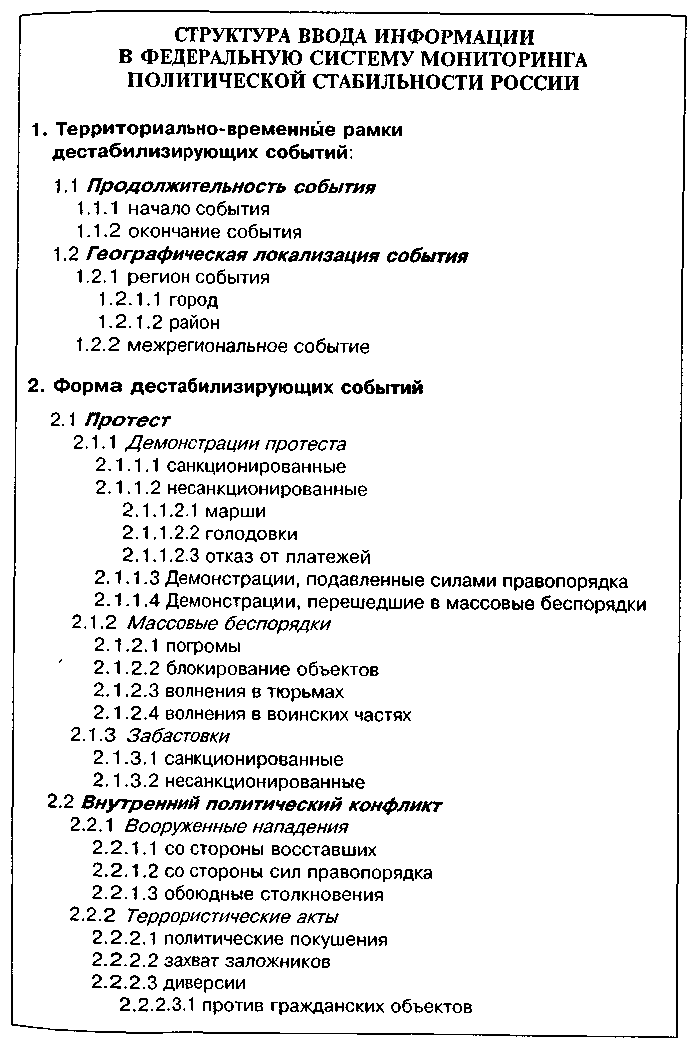 						Продолжение схемы 1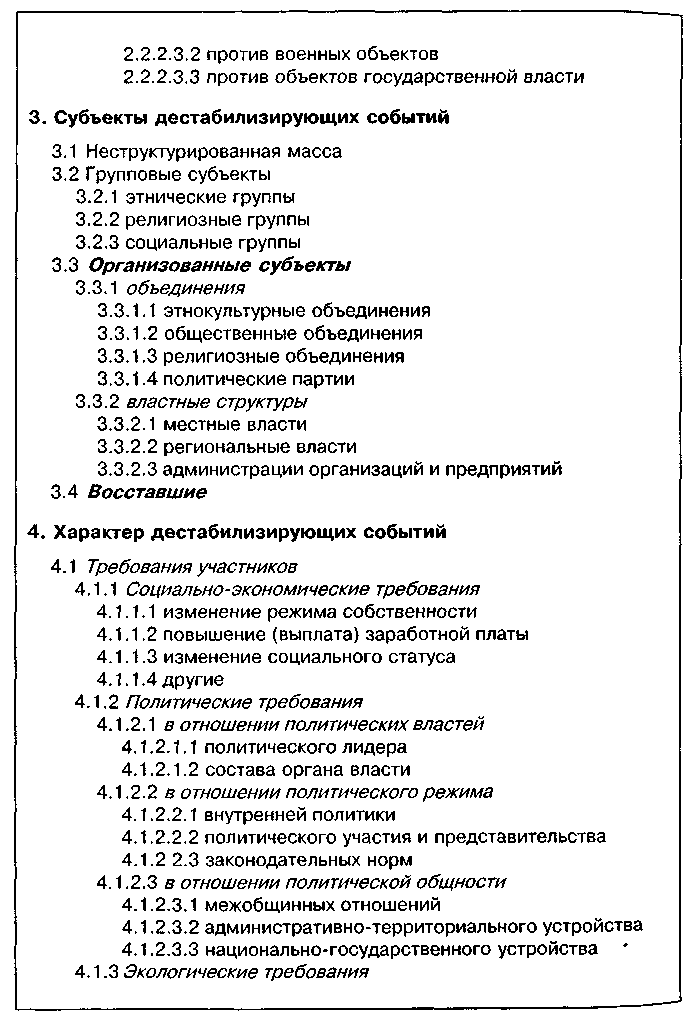 Частные методы политического анализаСпецифика частных методов политического анализа проявляется в их соответствии со структурой процесса политического анализа, в учете условий и ограничений их применения на важнейших этапах изучения ситуации, а также в аналитических и прикладных возможностях их применения.Так, формулировка и концептуализация проблемы предполагают применение методов выборочного исследования, контент-анализа, интервьюирования, тестирования, экспериментальных методов, позволяющих расширить информационную базу политического анализа. При этом широко используются и описательные, качественные и иные методы – исторический, нормативный, структурно-функциональный, системный, институциональный и другие, позволяющие «встроить» представление о проблеме в широкий исторический контекст.Существенное усложнение методов связано с процедурами опера-ционализации, за счет которых разнообразным переменным присваиваются определенные значения. Грамотно осуществленная операцио-нализация помогает повысить уровень измерения показателей, что позволяет в дальнейшем использовать математические методы высокого Уровня сложности.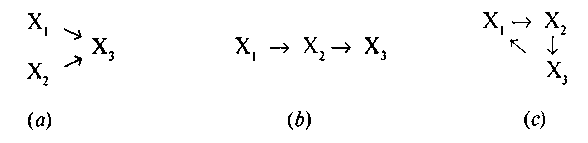 Схема 2 Модели взаимосвязи зависимых и независимых переменныхСхема 3Так, корреляционный анализ, включающий методы линейной и множественной регрессии, позволяет измерять связь между зависимыми и независимыми переменными. Оставаясь стандартным и необходимым условием решения более сложных задач с применением методов более высокого порядка, регрессионный метод не позволяет, тем не менее, отобразить реальные причинно-следственные связи между переменными. Типичная модель взаимосвязей, полученная в результате стандартного регрессионного анализа, показана на схеме 2а.В реальной ситуации, однако, независимые переменные (Х1, Х2) могут оказывать влияние друг на друга, а также на зависимую переменную (Х3), причем это влияние может быть как прямым, так и обратным 2b, с.Примером многомерного статистического анализа, позволяющего оценить точность таких моделей путем эмпирической оценки прямых и непрямых воздействий одной переменной на другую, является пат-анализ. В нем различаются эндогенные (частично определенные внутренними переменными данной модели) и экзогенные (полностью обусловленные внешними по отношению к данной модели факторами) переменные. Здесь оперируют понятием рекурсивной модели, которая означает, что все взаимосвязи между переменными имеют однонаправленный характер (схема 2b), а также нерекурсивной модели, в которой существует обратная связь (схема 2с) между любыми переменными. За счет этого создаются возможности для применения различных методик расчета вариантов статистической взаимосвязи между переменными.Важным преимуществом пат-анализа является то, что он позволяет судить не только о том, связаны ли переменные в нашей модели именно так, как мы предполагали, но и о том, каково относительное влияние каждой переменной на другие переменные в данной модели. Зная это, мы можем выработать рекомендации, помогающие направить практические усилия на изменение именно той переменной, которая имеет наибольшее влияние и тем самым обеспечивает наиболее эффективное и результативное применение наших усилий.Важное место среди частных методов занимает и факторный анализ, или метод многомерной математической статистики, с помощью которого на основе измерения парных корреляций между признаками ситуации можно получить набор новых, укрупненных переменных, которые не могут быть измерены напрямую; эти укрупненные переменные и называют факторами (схема 3).									Схема 3Соотношения между наблюдаемыми признаками и латентными факторами: общими (F) и специфическими (U)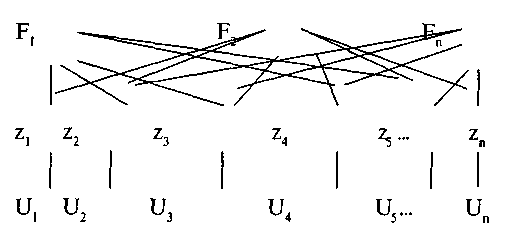 Например, данная схема дает возможность объяснить корреляции между наблюдаемыми признаками (z) на основании предположения о влиянии на них нескольких «латентных» (скрытых) факторов (F – общие, U – специфические). При этом данные факторы оказывают разное влияние (факторную нагрузку) на изменение того или иного наблюдаемого признака. Значения факторных нагрузок обычно являются результатом вычислительной процедуры, предметом интерпретации.При моделировании проблемной ситуации, как правило, используются методы математической и компьютерной имитации, благодаря которым аналитик может взять на вооружение многие из методов, разработанных в логике, статистике, физике, экономике и других отраслях знаний, и применить их к изучению политического поведения. Математические модели ясны и эксплицитны по форме и не оставляют недоговоренностей относительно предполагаемых связей между явлениями; они позволяют воспроизводить события прошлого, настоящего, а также вероятного будущего, и при этом проверять действие сил в тех процессах, реальное протекание которых осуществить в современных условиях и обстановке трудно или вообще невозможно (например, глобальный термоядерный конфликт). Модели, применяемые в этой разновидности политического анализа, можно подразделить на три основные группы:детерминированные (каузальные) модели, в которых математически описываются причинно-следственные связи изучаемой системы;вероятностные модели, основанные на методологии рационального выбора (т.е. на предположении, что субъект принимает решение исходя из соотношения ожидаемых выгод и издержек, помноженных на вероятность их наступления);3) модели оптимизации, построенные на предположении, что некоторые переменные или ситуации в исследуемом процессе должны быть максимизированы или минимизированы.Важный этап аналитического процесса – постановка целей, которые, по мнению одного из классиков политического анализа А. Вил-давски, «множественны, противоречивы и расплывчаты». При этом используются методы перевода общих абстрактных целей в более конкретные задачи, формулируются условия и конкретные способы их достижения. Вместе с тем сами задачи в основном понимаются как условия, которые должны быть удовлетворены, либо как ресурсы, необходимые для достижения цели. В то же время конкретные измерители степени достижения той или иной цели служат критериями оценки альтернативных решений. Формализованной методикой, применяемой на этом этапе, часто выступает экспертная оценка (такое ее прикладное приложение, как построение дерева целей).Решение этих задач неразрывно связано с формулированием прогнозов и выбором наиболее адекватных альтернатив. Стандартизованный метод оценки политических альтернатив, получивший широкое применение в практике политического анализа за рубежом, – это анализ выгод и издержек (АВИ). Данный метод может быть основным тогда, когда эффективность представляется единственной значимой целью. Концептуально АВИ сравнительно прост: он сводит все возможные альтернативы к денежной форме, предполагая выбор той из них, которая генерирует наибольшие выгоды. Таким образом, в рамках АВИ, даже если мы имеем различные цели в обыденном понимании этого слова, они могут быть сведены к выгодам и издержкам, которые, в свою очередь, могут быть выражены в денежной форме.В случае когда приходится выбирать решения на основе нескольких критериев, то задача состоит в том, чтобы найти компромисс между ними, чтобы «заказчик» мог оценить, в какой мере он разделяет предпочтения аналитика. Один из таких методов, метод удовлетворительных альтернатив, предполагает определение допустимых пороговых значений. При достижении целей после определения допустимых пороговых значений для нескольких критериев производится отсев тех альтернатив, которые не соответствуют им (знакомая студентам формула «зачет–незачет»). Проблема возникает в случае, если ни одна из альтернатив не соответствует пороговым значениям – тогда надо либо выработать лучшие альтернативы, либо понизить уровень пороговых значений (что, как правило, и происходит).Этим же целям служит и метод доминантных альтернатив, который в свою очередь предполагает порядковое ранжирование каждой альтернативы по каждому из критериев (т.е. это уже «экзамен» с «оценками»). Альтернатива признается оптимальной, если она превосходит, по меньшей мере, одну альтернативу и не уступает всем остальным. Методом исключения можно определить одну или несколько таких альтернатив, в равной мере удовлетворяющих нашим критериям.Этот метод доминантных альтернатив не всегда может служить способом выявления оптимального решения. Однако он весьма полезен в следующих ситуациях: а) если мы имеем дело с большим количеством альтернатив, значительную часть которых следует отсеять для дальнейшей работы; б) если предпочтения могут быть упорядочены, но не могут быть выражены в интервальной шкале; в) если альтернативы подлежат сравнению как по количественным, так и по качественным критериям; г) если мы ограничены во времени.Методом эквивалентных альтернатив выбирается один из критериев, выраженный в количественной шкале (как правило, в денежном выражении), и для каждой альтернативы производится процедура конвертации, исходя из того, каким количеством выбранного критерия мы могли бы «пожертвовать» для компенсации разницы по остальным критериям. Например, мы имеем два альтернативных решения (а) и (б), которые оцениваем по двум критериям: бюджетные поступления и экологический ущерб. Если выбрать первый критерий как базовый, то процедура конвертации сводится к тому, чтобы в денежной форме оценить разницу в экологическом ущербе, заложенном в каждой из альтернатив, а затем вычесть полученное значение из величины бюджетных поступлений, ожидаемых от альтернативы с наибольшим вероятным ущербом, после чего сравнить оставшиеся значения и сделать выбор между (а) и (б). Альтернатива с наибольшим совокупным значением признается лучшей.В рамках политического анализа разработаны различные математические методики, в том числе компьютерные программы, развивающие данный метод в направлении большей формальной строгости. Как правило, эти развитые методики предполагают определение целевой функции лица, принимающего решение: функции, которая содержит математическое описание весовых коэффициентов, выражающих относительную значимость каждого из критериев, и позволяет максимизировать или минимизировать различные комбинации их значений.Ограниченность этих методик заключается в том, что во многих случаях в процесс принятия решений прямо или косвенно вовлекаются несколько субъектов, имеющих разные представления о приоритетности того или иного критерия. По ряду причин легче достичь коллективного согласия по конкретной альтернативе, чем по весовым значениям отдельных критериев.В силу этого широкое применение в политическом анализе нашли менее формализованные методы сравнения альтернатив, например: матрица Геллера, в которой каждый столбец представляет одну альтернативу, каждая строка – оценочный критерий. Воздействия альтернатив по каждому из критериев выражаются в «натуральной» форме: в количественных (часы, тонны, кубометры, человеко-дни) и качественных значениях («возможны проблемы с профсоюзом» или «неизбежны внешнеполитические осложнения»). Степень, с которой каждая альтернатива удовлетворяет данному критерию, обозначается разным цветом, обрамлением, штриховкой или иным визуальным способом, в соответствии со схемой «лучшее решение – второе (третье и т.д.) лучшее решение – худшее решение». Такая матрица позволяет выявить различные последствия альтернатив – и количественные, и качественные. Она предоставляет клиенту или лицам, принимающим решения, возможность вынести решение самостоятельно, приписав каждому критерию собственные весовые предпочтения.Итак, если в целом систематизировать основной методологический аппарат политического анализа в соответствии с основными задачами, возникающими на важнейших этапах аналитического процесса, то можно получить следующую картину: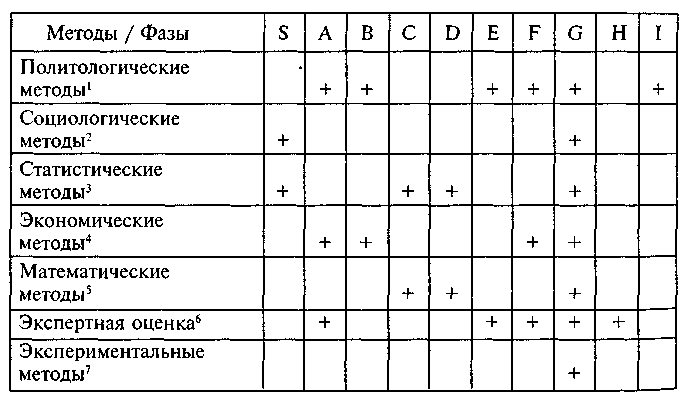 Обозначения:А – формулировка проблемы, В - концептуализация проблемы, С - опера-ционализация, D - моделирование, Е - определение целей и задач, F - определение альтернативных решений, G - прогнозирование и оценка, Н - сравнение альтернатив, I - формулирование рекомендаций, S - сбор информации.1 – исторический, нормативный, институциональный, системный, структурно-функциональный и др.; 2 – опрос, интервью, тестирование, шкалирование и др.; 3 – корреляционный анализ, факторный анализ, анализ временных радов и др.; 4 – анализ выгод и издержек, анализ эффективности издержек, макро- и микроэкономические теории; 5 – математическое моделирование; 6 – метод Делфи, «мозговой штурм», методы прогнозирования и построения сценариев; 7 ~~ лабораторные и полевые эксперименты, квазиэкспериментальные методы.Свое конкретное воплощение и выражение политический анализ имеет в процессе политического консультирования.Лекция-5. Политическое консультирование. Стадии и способы политического консультированияПолитическое консультирование сравнительно недавно обрело статус неотъемлемого технологического звена и механизма обеспечения ряда политических процессов. Например, и в сфере принятия решений, и в электоральном процессе согласование интересов или избрание депутатов длительное время осуществлялось неспосредственными участниками этих действий, не предусматривая никаких дополнительных специальных функций при реализации этих целей. Однако со временем ситуация стала существенно меняться. Особенно в таких базовых политических процессах, как выборы и государственное управление, где наиболее ярко выявилась потребность в высококвалифицированных действиях.Так, усиление конкуренции на выборах, повышение требований избирателей к кандидатам и усложнение мотиваций электорального участия выявили потребность в более тщательном планировании и управлении поведением избирателей. Это предполагало хорошее знание электоральной психологии, запросов граждан, их типичных реакций на стандартные и критические ситуации, а также многие другие параметры их поведения, способные оказать влияние на их политические предпочтения и выбор. В свою очередь такая ситуация требовала проведения специальных исследований электорального рынка, обобщения опыта предыдущих кампаний, планирования и прогнозирования действий в целях наиболее эффективного вложения средств и финансирования действий того или иного избирательного объединения. Учитывая специальный характер такого рода функций, которые не мог выполнить сам кандидат или его ближайшие помощники, их выполнение потребовало и подбора соответствующих исполнителей-специалистов.Аналогичные процессы происходили и в других областях политики, в частности в сфере принятия решений. Так, крайнее усложнение объектов политического управления и регулирования, интенсивная динамика изменений в сфере власти, а равно и постоянное возрастание социальной цены за допущенные ошибки побуждали руководителей обращаться к специалистам в экономической, финансовой и Других областях жизни. Длительное время потребность в специализированных знаниях удовлетворяли работники аппарата управления. Однако со временем выявилась недостаточность их усилий вследствие их корпоративных интересов, личной заинтересованности в том или ином Решении. При этом по мере развития рыночных отношений возрастала и конкуренция государственных органов с организациями частного сектора по вопросам обслуживания населения, что повлекло за собой перераспределение денежных потоков.В то же время деятельность ряда корпораций давала примеры эффективной деятельности специальных, но независимых консультантов, привлекавшихся для экспертизы корпоративных проектов. Так, в 1914 г. в Чикаго возникла первая фирма современного типа, специализировавшаяся на предоставлении консультационных услуг. Сеть таких структур все время расширялась, превращая консультантов в постоянных участников процесса разработки целей, принятия решений. В СССР переход к массовому использованию института консультантов начался в 60-х гг. в связи с резким усложнением отчетности для промышленных предприятий, с постепенным возникновением заинтересованности руководителей в новом стиле управления.Таким образом, консультант превращался в носителя современных научных знаний и передового опыта, готового сформулировать объективную оценку интересующего клиента состояния дел (ситуации) и на этой основе удовлетворить его потребности в тех или иных областях его управленческой деятельности.Итак, на протяжении XX столетия институт консультирования постепенно утверждался в качестве неотъемлемого механизма совершенствования управленческой деятельности в различных областях политической жизни. Он стал таким же постоянным участником взаимодействий политических акторов, как «партнер» или «конкурент». К настоящему времени он превратился в институт специализированного анализа социальных и политических процессов, предоставляющий свои результаты определенному (персональному, групповому) «заказчику» (клиенту). Он не покрывает всех потребностей в совершенствовании управления, но является неотъемлемой частью этого процесса. Сегодня политическое консультирование – это разновидность профессиональной помощи руководителям и персоналу политических организаций (клиенту) в решении их специализированных задач на основе снижения рисков их деловой деятельности. По сути дела он стал механизмом совершенствования практики управления и руководства политическими процессами и организациями, рационализации их структуры, последовательности действий и т.п.Задачами консультирования в политической сфере являются: формулировка верной рекомендации руководству организации по интересующему его вопросу на основе объективной и беспристрастной оценки ситуации и учета современного отечественного и международного опыта;- предоставление данной рекомендации нужному лицу в соответствующей форме, в необходимое для него время и в удобном месте;- снижение деловых рисков в управленческой деятельности клиентов, повышение надежности принимаемых решений;          - помощь руководству и персоналу организации в освоении современных методов эффективного управления, в результате чего повышается творческий потенциал коллектива и его руководства, растет их способность к принятию эффективных и своевременных решений в соответствии с поставленными целями.Основные формыи типы политическогоконсультированияНесмотря на богатство управленческих ситуаций, обстоятельств и запросов клиентов, политическое консультирование, как правило, осуществляется в двух основных формах: рефлективного и игрового консультирования.Рефлективное консультирование предусматривает как формулировку самим консультантом тех или иных рекомендаций, так и стимуляцию саморефлексии руководителя под влиянием этих советов и рекомендаций. В данном случае консультант играет роль подсказчика, не только направляющего деятельность руководителя и корректирующего его представления и действия, но и побуждающего своими советами его собственные размышления о разнообразных аспектах своей профессиональной деятельности.При этом консультант может оказывать такое целенаправленное воздействие за счет демонстрации своих знаний и одновременно выказывая уважение к знаниям со стороны клиента, доверительного общения, использования своих личностных свойств и характеристик (настойчивости, убедительности и т.д.), пробуждая у руководителя чувство тревоги за судьбы его дела и т.д.Второй способ – это игровое консультирование, которое используется в тех случаях, когда консультант либо сомневается, что его рекомендации будут использованы на деле, либо когда он сам не может до конца четко и ясно составить свои рекомендации и ему требуется дополнительная информация, имеющая конфиденциальный межличностный или частный характер. В таком случае консультант использует две игровые формы: либо «учебную», которая имитирует абстрактную ситуацию, внешне похожую на ситуацию в организации (стране, регионе и т.д.), либо «практическую», моделирующую именно те обстоятельства, которые имеют место в данной организации и обладают проблемным характером.Во втором случае консультант предлагает либо «инновационную» модель игры, рассчитанную на получение новой информации от участников игры, сведений, способных привести к принятию или уточнению решений; либо «организационно-деятельностную», которая предполагает моделирование и уточнение ролевых позиций и мотиваций основных игроков из расчета на то, что разыгрываемые действия заставят людей посмотреть на ситуацию глазами консультанта и стимулируют их повторить то же самое в реальных условиях.Игровые формы представляют собой более сложную, как бы живую методологию исследования ситуации, построенную на использовании частично программируемых действий для уточнения оценок и прогнозов развития событий. Как правило, все они включают в себя три основные стадии: диагностики ситуации, выработки решения и реализации поставленных целей.В процессе взаимодействия с клиентом консультанты могут играть разные роли, лежащие в основании типологии их действий. В целом спектр типов консультантов довольно разнообразен. Так, выделяют внешних консультантов, привлекаемых из конкретной организации, и внутренних, т.е. специалистов, работающих в данной организации и способных выполнить экспертные функции; групповых и индивидуальных, отечественных и международных и т.д.Весьма распространена типология консультантов по уровню их специальных знаний. В частности, в этом контексте выделяют: «ученого», «исследователя» и «эксперта». Консультант-«ученый» выполняет задачи носителя научных воззрений либо в широкой сфере (например, в области конфликтологии), либо в более узкой предметной области (специалист по этническим конфликтам). В силу своей сугубо научной приверженности контакты таких консультантов с клиентом, как правило, имеют эпизодический характер, а результаты его исследований могут применяться на практике только частично. Деятельность таких специалистов обычно бывает направлена на формулировку долгосрочных прогнозов или оценок, качественно снижающих неопределенность представлений о сложившейся ситуации в целом. Особенно ценна роль такого рода консультантов в нестабильных условиях, переходных процессах.Консультант-«исследователь» – это тоже человек, занимающийся в основном научными изысканиями. Однако он является специалистом в узкой проблематике, востребованной клиентом. Если это тот же конфликтолог, то это – консультант-«исследователь», который, как правило, углубленно занимается противоречиями между конкретными странами, этносами, жителями определенных территорий и т.п. Учитывая, что и в этом случае главным ориентиром его профессиональной деятельности является теоретическое знание, потребность в нем со стороны клиента бывает невысокой.Третий тип – это консультант-«эксперт», представляющий собой в основном специалиста-практика в узкой области политических отношений: по работе избирательного штаба со СМИ, по согласованию интересов в избирательных структурах, по политическому прогнозированию и т.д. Сама по себе экспертиза – это суждения высококвалифицированных специалистов - профессионалов, высказанные в виде содержательной, качественной или количественной оценки объекта, предназначенной для использования при принятии решений. Профессиональный статус политического аналитика не предполагает обладание им фундаментальными, специальными знаниями во всех проблемных областях, представляющих интерес для его клиента – лица, принимающего решение.Экспертизы бывают индивидуальные и коллективные, однотуро-вые и многотуровые, с обменом информацией между экспертами и без такого обмена, анонимные и открытые. Многообразие областей применения экспертного оценивания делает достаточно многообразным и гибким используемый им на практике аппарат анализа.В этой своей роли консультант-«эксперт» может исполнять функции «оценивающего советчика», «преподавателя-тренера» (обучающего персонал тем или иным навыкам) и «ревизора» (осуществляющего по заданию руководства независимый контроль за теми или иными участками деятельности организации).Некоторые специалисты в области консультирования – в частности, М. Кубр – выделяют «консультантов по ресурсам» и «консультантов по процессу». Смысл такого разделения состоит в том, что деятельность первого типа консультантов в основном связана с поставлением специализированной информации, диагностикой ситуации, выдвижением предложений и замечаний к плану руководства и т.д. Такой тип консультирования применяется тогда, когда руководитель хочет воспользоваться знаниями специалиста, но не желает, чтобы тот касался организационных изменений в его подразделении. В то же время «консультант по процессу» не только поставляет специализированную информацию, но и сам пытается осуществить в жизни те или иные структурные изменения в этой организации, т.е. выступает в качестве определенного субъективного фактора внутренних изменений.Критерии эффективности процесса политического консультированияВ конечном счете эффективность политического консультирования всегда определяется степенью решенности поставленных задач, уровнем соответствия намеченных и полученных результатов. В то же время консультирование как особый процесс взаимодействия клиента и специалиста предполагает и выделение более частных критериев их взаимодействия, определяющих достижение общей цели. В данном случае большое влияние на решение задач оказывают нравственно-этические факторы, соблюдение ими моральных норм во взаимоотношениях.Центральное значение в этом вопросе имеет характер взаимодействия клиента и консультанта. Успешность их взаимоотношений закладывается уже ожиданиями клиента от будущей встречи со специалистом. Как показала практика, клиенты нередко руководствуются совершенно определенными стереотипами, как бы программирующими их дальнейшее сотрудничество. Так, клиент может находиться под влиянием стереотипов «консультанта-врача» (предполагающего, что пришедший специалист обязательно поставит верный диагноз и «вылечит» ситуацию), «учителя» (характеризующего образ консультанта как мудрого и знающего человека, способного научить правильным подходам любого желающего), «консультанта в кармане» (формирующего образ специалиста как человека, способного сделать что угодно по желанию клиента), «консультанта-ревизора» (вызывающего в основном негативное отношение к специалисту как к человеку, пришедшему специально для «снятия» нужной ему информации), «консультанта-профана» (предвосхищающего отношение к нему как к человеку, не обладающему более высокими знаниями, чем сам клиент) и т.д.В свою очередь и консультант испытывает влияние стереотипов по отношению к клиенту, представляя его то «денежным мешком», которому можно продать какую угодно информацию; то «надсмотрщиком», который будет отслеживать каждый его шаг и мешать работе; то «приятелем», с которым можно договориться о чем угодно, используя свои способности к дружескому общению и т.д. Опасность влияния такого рода образов, предвосхищающих первую встречу клиента и консультанта, заключается в том, что они могут задать жесткие и неадекватные рамки для их дальнейшего взаимодействия, помешать налаживанию конструктивного сотрудничества. Поэтому первостепенным требованием к процессу консультирования должно стать подавление образов сте-реотипизированного мышления. Между клиентом и консультантом должен быть заключен своеобразный «психологический» контракт, способствующий созданию благожелательной атмосферы сотрудничества.Клиент и консультант должны воспринимать процесс консультирования как неизбежное взаимодействие. Будучи специалистами и носителями профессиональной информации, они могут по-разному смотреть на проблему, но определять ее характер и вырабатывать пути решения должны совместно. При этом клиент не должен вмешиваться и тем более контролировать профессиональные аспекты деятельности консультанта, но и консультант не должен расширять свое информационное поле за счет сведений, которые не относятся к решаемой задаче.В процессе взаимодействия консультант должен неукоснительно руководствоваться интересами дела, не подлаживаться под стремления клиента и не создавать видимость благополучия, не стараться получить заранее запрограммированные результаты. Получив же те или иные выводы и рекомендации, он ни в коем случае не должен давить на клиента, настаивать на внедрении предлагаемых им новшеств. Он не должен забывать, что его рекомендации – только часть управленческой информации, существующей в контексте стратегических (долгосрочных) замыслов клиента, что именно клиент несет ответственность за принятие решений.Консультанты зачастую имеют доступ к конфиденциальной и эксклюзивной информации, затрагивающей репутацию организации или отдельных лиц и которая может иметь коммерческую ценность, поэтому они должны особенно щепетильно относиться к ее использованию и обработке, не допуская утечки информации и тем более не превращая ее в орудие получения прибыли. Консультант должен всемерно беречь честь и достоинство своего клиента. Но при этом консультанты не должны ради сохранения определенной лояльности клиенту переходить нормы общественной морали, переступать принципы профессионального кодекса, запрещающего их участие в фальсификации данных, использование методов информационного террора, психологического давления на граждан.В зависимости от ситуации консультант может применять методы взаимодействия с клиентом в следующих рамках: от отношений типа «адвокат клиента» (предполагающих сохранение лояльности «заказчику» согласно требованиям договора) до отношений типа «адвокат позиции» (выражающих приверженность собственным деловым критериям профессиональной деятельности). Консультант не должен активизировать вопросы идеологической лояльности, воздерживаться от публичной критики клиента во время работы по проекту. В случае конфликтов он может позволить себе критические выступления, возможны также отставка или отказ его от дальнейшего выполнения обязательств по контракту.Консультант может воздействовать на клиента за счет своих личных, человеческих качеств: путем демонстрации специальных знаний, превосходящих компетенцию клиента; путем проявления профессиональной честности и принципиальности; благодаря настойчивости при убеждении в правоте своей позиции; за счет выработки общих подходов и взглядов на проблему; путем доверительного общения; путем использования либо скрытых угроз, возбуждения чувства тревоги и переживаний за перспективы дела, либо поощрительных приемов стимуляции поведения клиента и санкции за неверное истолкование и использование рекомендаций (в виде отказа от дальнейшего сотрудничества).4. Стадии и способы консультированияПри всем разнообразии политических процессов и управленческих задач, в которых приходится принимать участие консультантам, процесс консультирования обладает некоей общей логикои, наличием универсальных фаз и этапов взаимодействия с заказчиком, отличающихся спецификой их задач и целей. Особенно показательным в этом отношении является консультирование отдельных политических и государственных организаций в процессе принятия решений.Так, первые контакты «заказчика» и консультанта, следующие за приглашением последнего для выполнения работ, соответствуют подготовительному этапу консультирования. По существу на этом этапе раскрывается тот круг задач, который должен решаться консультантом при первичном знакомстве с организацией.В данном случае консультант прежде всего должен выяснить подлинные причины обращения к нему «заказчика», поскольку нередки случаи, когда приглашение сторонних специалистов преследует иные цели, например, списание средств, использование фигуры эксперта для разрешения каких-либо личных проблем руководства, создания видимости в глазах вышестоящих руководителей о «научном» обеспечении последующих решений и т.д. Но наиболее распространены случаи, когда консультант приглашается для решения одной проблемы (например, снижения эффективности труда госслужащих), а в действительности в организации существует иная проблема (ухудшение отношений персонала организации и руководства).Для выяснения этого круга проблем консультант на данном этапе должен провести первичную диагностику проблемы, направленную на выяснение проблемной ситуации, определение наиболее явных сильных и слабых сторон в деятельности пригласившей его структуры. Для этого консультант проводит серию интервью с отдельными членами коллектива, руководства организации, групповые микроопросы, возможно даже анкетирование служащих, а впоследствии обобщает итоги своих предварительных наблюдений. Составной частью такой работы является ознакомление консультанта с имеющимся и доступным аналогичным опытом. В данном случае «заказчик», заинтересованный в успехе работы консультанта, должен руководствоваться соображениями как можно более полного информирования его о положении дел в проблемной области. От консультанта нельзя скрывать ничего существенного, что могло бы повлиять на постановку целей и их будущее достижение. Поэтому скрытность поведения «заказчика» является симптомом неквалифицированного отношения к работе консультанта.По мере прояснения проблемной ситуации консультант одновременно готовит поле для своей будущей деятельности. В частности, выясняются критерии того, что можно считать полным или частичным успехом в решении ситуации, а следовательно, и как измерять его профессиональную деятельность. В случае групповых форм консультирования осуществляется подбор специалистов нужного профиля (например, при обеспечении предвыборных кампаний подбираются специалисты на позицию менеджера по работе со СМИ, аналитика, руководителя предвыборного штаба и т.д.).Важной задачей, решаемой на подготовительном этапе, является и техническая подготовка консультирования. Сюда входит выяснение потребностей консультанта в специальном оборудовании (средствах связи, компьютерной технике и т.п.), обеспечении условий его работы (готовности соответствующих помещений, транспорта и т.п.). Иначе говоря, это процесс мобилизации ресурсов консультирования. В итоге же, по завершении данного процесса, заключается Договор консультанта с «заказчиком», определяющий порядок работы.После завершения подобных формальностей наступает этап, важнейшим содержанием которого является текущая диагностика проблемной ситуации. По сути дела консультант проводит вторичный, более углубленный анализ первоначально выявленной проблемы, направленный на выяснение ее внутренних и внешних связей, выработку определенных индикаторов, упорядочивающих событий. В результате не только уточняется понимание цели, но и проясняются возможности консультанта при ее достижении. Выявляя ранее не замеченные, но существенные аспекты проблемы, консультант может внести соответствующие изменения в Договор с «заказчиком».Эта вторичная диагностика предполагает сбор разносторонних данных, применение качественных и количественных методов исследования задачи, использования существующих баз данных, анализ структурных факторов, текущих событий и изменений (в расстановке сил на избирательном рынке, мотивов поведения участников, утраты и приобретения ресурсов и т.п.). На этой основе выясняются причины проблемной ситуации, а также группы факторов, оказывающих на нее как положительное, так и отрицательное влияние; состав акторов, с необходимостью обязанных принимать участие в разрешении конфликта; основные акции и интеракции в данной области.Результатом этих диагностически-исследовательских этапов консультирования становится «Отчет о диагностике», который составляется и предъявляется консультантом «заказчику» и в котором должны быть указаны причины неэффективной деятельности организации.Завершающие этапы консультированияНа основе установленных причин проблемной ситуации и выявления круга лиц, принимающих участие в ее урегулировании, консультант приступает к этапу разработки предложений по разрешению сложившегося противоречия.Центральным звеном на этом этапе является уточнение информационной базы консультирования, для чего консультант согласовывает свою экспертную информацию с информацией, имеющейся у «заказчика». В данном случае консультант должен познакомиться с конфиденциальной информацией, которой руководствуется «заказчик». Это может помочь понять самые общие ограничения, в рамках которых «заказчик» может предпринимать действия по выходу из ситуации. Например, в избирательных кампаниях игра, имеющая целью обыгрыш соперника, может предполагать не только нарушение этических норм (например, в деятельности обслуживающих «заказчика» СМИ), но и определенные нарушения инструкций ЦИКа и даже законов. В силу этого консультант должен понять предельные образцы Действий, на которые может пойти «заказчик». Иными словами, усилия консультантов должны сконцентрироваться на совершенствовании приемлемых для «заказчика» действий.Формулировка предложений на основе этой более широкой информации предполагает моделирование ситуаций, создание определенных сценариев развития событий, выработку правил и норм деятельности. Консультант должен предложить «заказчику» определение последствий принятия и непринятия его предложений с точки зрения каждой из моделей, прогноза развития событий В итоге консультант документально оформляет свои предложения.Следующий этап реализации, внедрения предложений предполагает двоякое участие консультанта, определяемое Договором. Если в нем предусмотрено участие консультанта в реализации проекта, то он занимает определенную позицию в практической деятельности организации, выполняя конкретные функции. Если Договор ограничивает деятельность консультанта только формулировкой предложений, то на этом этапе он выключается из процесса совершенствования деятельности. Иногда характер участия консультанта заново оговаривается и документально оформляется особым Договором с «заказчиком».В том случае, если консультант принимает участие в реализации предложений, начинают формироваться его связи и отношения с различными лицами, группами как внутри, так и вне организации. При этом могут возникнуть трения. Эффективность сотрудничества на предыдущих этапах может смениться достаточно напряженными отношениями с «заказчиком», и наоборот. Опыт показал, что включенное консультирование (участие в реализации предложений) более целесообразно, поскольку практика может порождать новые факты, нуждающиеся в осмыслении и влекущие необходимые корректировки деятельности. За счет этого более оптимально решается и задача обеспечения консенсуса между всеми действующими и вовлеченными в этот процесс субъектами.Завершающий этап взаимодействия консультанта и «заказчика» предполагает подведение итогов сотрудничества, когда дается общая оценка консультирования, производится окончательный расчет по обязательствам сторон, определяются планы на будущее сотрудничество.Технологии контроля и управления       политическими конфликтамиСущность управленияи контроля за конфликтамиКак показывает практический опыт, различные субъекты, либо участвующие в конфликте, либо вовлеченные в его течение в качестве посредника, чаще всего стремятся к управлению конфликтом или к установлению (в той или иной форме) контроля за ним. В частности, контроль как форма сознательного воздействия на политический конфликт предполагает трехступенчатую программу действий:осуществление превентивных мер в виде выявления основных элементов в поле конфликта (причин, состава не всегда очевидных участников спора, позиций и т.д.), анализа взаимодействия сторон и мониторинга событий;выявление факторов, как способствующих усилению интенсивности конфликта (конфликтогенных факторов), так и препятствующих его эскалации, в результате чего проясняются основные направления действий субъектов контроля;предупреждение перехода конфликтов из стадии спора к стадиям, на которых возможны насилие и рост политической напряженности; минимизация степени социального возбуждения, вызываемого течением политического конфликта в смежных областях политической (общественной) жизни, чтобы не сдетонировать более широкие, дополнительные потрясения, на регулирование которых будет необходимо тратить дополнительные ресурсы и энергию. В результате формируются определенные ограничения деятельности контролирующихсубъектов, в рамках которых развитие конфликта избегает трансформации в кризисы и катастрофы.В отличие от контроля управление конфликтами представляет собой форму целенаправленного влияния на различные компоненты конкурентного взаимодействия сторон, предполагающего повышение соответствия их состояния сознательным намерениям того или иного субъекта.В этом смысле управление – это не просто более сложный тип сознательного конструирования действительности, но и более затратный тип деятельности, требующий большего применения сил, энергии и ресурсов для достижения цели.Более того, осуществление управленческого воздействия на развитие конфликта непосредственно зависит от той модели соперничества, которой придерживается воздействующий на него субъект. В частности, в научной литературе выделяется несколько таких моделей, среди которых присутствует так называемый «инженерный подход», авторы которого трактуют конфликт как определенное изменение ситуации, требующее известной «достройки» либо в области структуры, либо поведения той или иной стороны, либо иных компонентов. В том случае, если удается верно определить этот критический для всей конструкции элемент и добиться его сознательной модификации в нужную сторону, то можно уверенно управлять течением событий.Сторонники «гуманистического» подхода отстаивают иную модель действий, согласно которой управление конфликтом возможно только на основании постоянного сближения позиций сторон при помощи проведения консультаций, экспертиз, деятельности посредников и арбитров. В «управленческой» модели упор делается на формулировке субъектом управления таких выдвигаемых перед сторонами конфликта задач, решение которых позволит им сблизить свои позиции и свои цели и примирить интересы.На практике, как правило, используют те или иные сочетания подобных установочных моделей, на базе которых вырабатываются соответствующие технологии контроля и управления конфликтами.Основные стратегии управления конфликтамиСледует заметить, что различные модели управления конфликтами, ориентирующиеся на организацию сознательного воздействия на течение конфликтов и подчинение их интересам управляющих субъектов, предполагают разные стратегии с довольно разными, а порой и противоположными целями. В качестве наиболее значимых стратегий, в рамках которых формируются собственные технологии по сознательному воздействию на конфликт, можно выделить следующие характеризующие их цели:инициация конфликта, подразумевающая перманентное обострение имеющихся в обществе противоречий, усиление эскалации конфликтов и консервацию остроконкурентных отношений с целью порождения ситуации, которую можно было бы использовать более эффективно, чем это мог бы сделать противник (например, правящий режим может выдвигать неприемлемые условия для сотрудничества с оппозицией, надеясь на истощение ее сил или на компрометацию ее в глазах общественного мнения как не стремящуюся к общественному согласию);рутинизация конфликта, означающая сознательное поддержание возникшей напряженности в отношениях сторон, с целью использования ее в собственных интересах;предупреждение конфликта, нацеленное на недопущение перехода противоречий в открытую фазу противоборства и нарастания политической напряженности;урегулирование конфликта, ориентированное на (полное или частичное) снятие остроты противоборства сторон, а также на то, чтобы избежать его наиболее негативных последствий (для себя, государства, общества в целом);разрешение конфликта, предусматривающее либо устранение причин конфликта, исчерпание самого предмета спора, либо такое изменение ситуации и обстоятельств, которое породило бы бесконфликтные отношения сторон, исключило опасность рецидива разногласий, сняло вероятность нового обострения уже урегулированных отношений;вытеснение конфликта, предполагающее перенесение ответственности за различные способы завершения конфликта на иной уровень политической системы (например, с федерального на региональный, или наоборот).Наиболее распространенными (целями) в сфере политики является урегулирование и разрешение конфликтов. Используемые в рамках соответствующих стратегий технологии контроля и управления неизбежно опираются на необходимость выведения всех теневых, латентных конфликтов в открытую форму, на уменьшение неконтролируемых процессов и следствий данного взаимодействия, на сокращение возможности внезапных, обвальных потрясений, на которые нельзя будет правильно и оперативно отреагировать. Базовыми принципами этих стратегий являются также постепенность, предполагающая исключение скоропалительных мер, к которым стороны не готовы. Необходимо также придерживаться требований последовательного снижения уровня противостояния сторон, расширения системы коммуникаций между ними, выполнения сторонами своих взаимных обязательств.Р. Даль указывал на неизбежность обязательного при урегулировании конфликтов формирования институциональных образований, обеспечивающих процесс непрерывного консультирования и ведения переговоров; расширения ресурсного (экономического) потенциала примирения; усиления осведомленности сторон о планах своих контрагентов; кроме того, он отметил необходимость использования кадров, способных к ведению мирного диалога, и т.д.Еще одним достаточно универсальным требованием к формированию технологий урегулирования и разрешения конфликтов можно отнести необходимый учет наиболее принципиальных внешних и внутренних факторов их возникновения и протекания. В частности, как показал опыт, факторами, влияющими на формы и методы деятельности субъекта управления конфликтом, являются:степень открытости политической системы (отражающей, к примеру, наличие или отсутствие в ней «предохранительных клапанов»,способных защитить правящие структуры от наиболее агрессивныхформ политического протеста);уровень сплоченности конфликтующих групп и интенсивностьвнутренних взаимоотношений их членов;характер вовлеченности широких социальных слоев в спорныевзаимоотношения;эмоциональная насыщенность политического поведения группи граждан и их способность к самоограничению своих властных притязаний и т.д.Что касается стратегии разрешения конфликта, то ее технологии, как правило, всегда подразумевают не односторонние, а двусторонние действия партнеров. Это означает, что достигнутое в результате их применения соглашение между сторонами расценивается всеми участниками как справедливое и честное, они добровольно принимают условия соглашения без давления извне, конфликт исчезает из «повестки дня», а между бывшими участниками спора устанавливаются позитивные отношения (К. Митчелл).Этапы урегулирования и разрешения      конфликтовКритерии этапизации процесса управления конфликтамиДля выработки технологий управления и контроля за конфликтами принципиально важно знание особых этапов их развертывания и развития, каждый из которых предполагает решение строго определенных задач и достижение абсолютно конкретных целей.Несмотря на общее признание ценности выделения этапов протекания и развития конфликтов, у ученых нет единого мнения относительно количественной и качественной определенности этих этапов. Обычно конфликты разделяются на этапы в зависимости от учета позиций каждой из его сторон, типа и характера, временных или иных параметров данных противоречий.Так, например, Ч. Осгуд связывает наличие этапов с действиями того из участников конфликта, который в одностороннем порядке выдвигает определенные инициативы, направленные на снижение напряженности, и ожидает, что его партнер ответит тем же. Российская же исследовательница М. М. Лебедева применительно к вооруженным конфликтам пишет об этапах: прекращения насильственных действий (имеющего целью снижение уровня противостояния сторон); установления диалога и подготовки к проведению переговоров (предполагающего стимулирование обсуждения проблемы между участи иками конфликта); об этапе, знаменующем начало переговорного процесса (ведущего к расширению возможностей разъяснения сторонами своих позиций, обсуждению перспектив урегулирования и т.д.) и об этапе выполнения достигнутых договоренностей. Совокупность данных этапов характеризует перечень условий, позволяющих осуществить постепенный переход от стабилизации конфликта и появления возможности контролировать дальнейшее течение событий к расширению коммуникаций между сторонами и примирению их позиций.Другие ученые, рассматривая течение конфликта, выделяют универсальные этапы институциализации конфликта, легитимации, структурирования групп и редукции (А. Чумиков). Суть первого этапа состоит в том, что на нем предполагается заключение действий сторон в рамках определенных норм, ориентация и воспроизведение которых обеспечит достаточно предсказуемое развитие конфликта в определенных границах. Второй этап направлен на оправдание данных норм в глазах правящего режима и общества. Третий означает выделение тех конкретных лиц (групп), которые выступают в споре от имени сообщества и позиции которых предопределяют содержание конфликта, а следовательно, и сознательное воздействие на эти позиции с целью их необходимого изменения. Завершающий же этап предполагает дальнейшее последовательное ослабление интенсивности (уже смягченного) конфликта и его перевод на менее значимый политический уровень.Однако эти подходы хотя и акцентируют внимание на важных аспектах управления конфликтами, тем не менее они слишком нормативны для управления поведением конфликтующих сторон, которые могут придерживаться противоположных взглядов на правила взаимодействия и не способны выделить своих постоянных представителей и т.д.Пошаговая этапизация конфликтаУчитывая разнообразие встречающихся в политике конфликтов, а также то, что действия по налаживанию контроля и управления ими нередко встречают сопротивление сторон (что не позволяет, к примеру, начинать управление конфликтом с установления норм, которые могут не признаваться его отдельными участниками), более оптимальным является выделение этапов с точки зрения обозначения универсальных задач, решение которых будет последовательно увеличивать возможности сознательного воздействия на весь этот процесс. Тем самым и технологии контроля и управления конфликтами приобретут более специализированный и предметный характер, будут определяться постановкой комплексных задач, учитывающих как специфику каждого этапа в целом, так и более узкие, специализированные цели, которые ставятся отдельными субъектами на каждом этапе в отдельности. Поэтому в науке могут разрабатываться технологические модели поведения лидеров, правительств, государств и прочих субъектов управления конфликтами не только применительно ко всем (или отдельным) этапам их протекания (например, предложенная М. Брегером «трехпериодная модель» деятельности правительств в условиях международного кризиса), но касающиеся и отдельных сторон или аспектов их деятельности внутри каждого из этапов (в частности, тактика переговорного процесса).С этой точки зрения можно выделить этапы возникновения, развития и окончания политических конфликтов. При таком понимании этапов протекания последних они предполагают согласование действий субъекта управления конфликтом со спецификой политических процессов, учет времени и обстоятельств, в которых протекают конфликты, отражение культурно-исторических и цивилизационных особенностей политического развития страны (региона, субъекта), корреляцию с психическими чертами действующих лиц.На этапе возникновения конфликта о зарождении конкурентных отношений свидетельствует формирование атмосферы напряженности между оппозиционными сторонами, которая подтверждает наличие определенного предмета спора и несовпадение позиций политических субъектов. На этом этапе пружина конфликтного взаимодействия еще сжата и контуры будущего развития противоречия могут только угадываться.Таким образом, главная задача субъекта, стремящегося контролировать или управлять течением этого конфликта, – вскрыть его подлинные причины (и истинные цели, преследуемые его участниками). Сложность такого анализа в значительной степени усугубляется частым стремлением сторон скрыть, замаскировать настоящие причины противоречия с оппонентом (нередко это вызывается желанием использовать не вполне законные методы для реализации своих интересов или опасением, что обнародование причин спора вызовет негативную реакцию общественности).Отыскивая подлинные причины конфликтных отношений, субъект управления конфликтом должен уметь отличать их от повода, толчка к началу событий (например, недовольство социально-экономическим курсом властей со стороны оппозиции и начало проведения ею акций протеста в ответ на конкретные действия правительства, воспринятые как угроза своему существованию). Правильный анализ позволяет не только выявить источник политического напряжения, но и предотвратить возможный «отрыв» конфликта от его первоначальных причин и переключение активности сторон на новые политические цели, консервирующие прежние поводы для конкуренции и тем самым переводящие противостояние в закрытую форму существования, чреватую внезапными социальными потрясениями. Так, например, длительное нежелание властей видеть в ряде районов СССР национальную подоплеку некоторых экономических, культурных и прочих противоречий в значительной степени спровоцировало там серьезнейший кризис межнациональных отношений и лишило государственные органы многих средств и возможностей эффективно влиять на развитие событий.Таким образом, чем строже определен предмет спора, тем у субъекта управления конфликтом больше шансов локализовать его развитие, направить конкуренцию сторон в выгодное для себя русло. Если же в качестве такого субъекта выступают правящие структуры, то поиск ими причин напряженности и выработка технологии ее урегулирования должны неизбежно дополняться определением своей ответственности за возможное развитие событий.В этом смысле, как подчеркивал французский конфликтолог Ж. Фаве, власти могут выбрать одну из трех моделей поведения: игнорировать возникновение конфликта, давая ему возможность тлеть, самовоспламеняться и перемещаться в другие сферы властных отношений; избегать четкой публичной оценки его природы, стараясь таким образом «понравиться» разным слоям населения, высказывающим различные точки зрения на данную проблему (попытки взять под контроль развитие ситуации будут в таком случае весьма робкими и непоследовательными); активно участвовать в урегулировании или разрешении конфликта.В последнем случае стремление управлять развитием конфликта должно опираться на точный анализ сложившейся «социально-политической конфигурации» в обществе (регионе), предусматривающий оценку установившегося соотношения сил, накала противостояния сторон и прогнозирование их возможных действий. В этом смысле субъекту управления необходимо проработать различные сценарии развития конфликта и своих действий, определить возможные ходы в ответ на акции противников, очертить проблематику потенциальных переговоров и круг явно неприемлемых действий в любых ситуациях.От первоначальных оценок ситуации будет непосредственно зависеть, станет ли субъект управления стремиться сохранить паритет конфликтующих сторон или поддержит одну из них, будет способствовать уменьшению или повышению напряженности отношений и т.д. Однако при любом варианте этот субъект обязан установить определенные нормы и правила взаимодействия конфликтующих сторон. В масштабе общества в целом власти, стремящиеся управлять развитием конфликта, должны прежде всего постараться ввести спор соперников в русло правовых норм, что должно с самого начала способствовать институциализации конфликта, введению его в рамки, позволяющие контролировать его ход и развитие. Институциализация конфликта не только увеличивает защищенность общества и безопасность государства в этой ситуации, но и нередко переводит состязательность сторон в такие формы, которые создают предпосылки для самозатухания конфликта.Несмотря на стремление субъекта управления нормировать поведение конфликтующих сторон, такая регламентация должна быть предельно широкой и учитывать возможность различных стратегий их деятельности, например, стремление одной стороны одержать победу, а другой – не оказывать сопротивления; нежелание одной стороны действовать в правовом поле, а другой – вообще игнорировать противоречия и т.д.На уровне всей политической системы неотъемлемой стороной деятельности властей, стремящихся поставить конфликт под свой контроль, является «конструирование социального окружения» данного спора. Эти меры подразумевают соответствующую ориентацию и мобилизацию общественного мнения, что позволяет создать в государстве атмосферу осуждения или поощрения одной или всех конфликтующих сторон, сужает поле для маневров противников правящего режима, способствуя повышению стабильности государственной власти.Определяя стратегические и тактические цели регулирования конфликта, власти должны подготовиться «технически»: убедиться в компетентности привлекаемых экспертов и аналитиков, специалистов в соответствующей сфере государственного управления (т.е. в специфической области политики, где возник конфликт, – социальной или налоговой политики, управления наукой и т.п.); проверить надежность коммуникаций, центров обработки информации о текущих событиях, их материальной обеспеченности; улучшить взаимосвязь различных уровней и звеньев власти, вовлеченных в регулирование конфликта; приспособить структуру институтов власти для осуществления эффективного контроля за событиями; проверить готовность механизмов власти для решительного применения силы. Вся совокупность этих мер должна полностью соответствовать ресурсам, имеющимся в распоряжении «верхов», а также способствовать поддержанию имиджа властей, т.е. формировать у населения убежденность в том, что власти не боятся развития конфликта и способны держать его под контролем.На этапе развития конфликта круг деятельности субъекта управления расширяется. На данном этапе более отчетливо проявляются силы, поддерживающие каждую из конфликтующих сторон или противостоящие им; становится очевидным, расширяется или сужается предметная область спора, увеличивается или сокращается численность участников спора, какова степень его интенсивности, нуждается ли он в привлечении посредника и т.д. Таким образом, возрастает число факторов, которые необходимо отслеживать для сохранения контроля над развитием конкурентных отношений.В целом субъект управления должен определиться по такому вопросу: будет течение конфликта пущено на самотек или будут предприняты сознательные действия по его урегулированию. В последнем случае задача управления конфликтом должна быть связана с действиями, предусматривающими объединение усилий всех участвующих сторон или с привлечением посредничающих структур.Принимая такое решение, субъект управления конфликтом должен опираться на более широкую информацию – не только о «видимом» поведении сторон, но и об их скрытых, а порой и тщательно маскируемых замыслах и намерениях. Особое значение в таких ситуациях приобретает борьба с дезинформацией, так как стремление той или иной стороны исказить сведения о своих целях, по мнению французских ученых Фюстье и Амираля, нередко провоцирует субъект управления конфликтом на весьма безрассудные действия.Расширяя информационное поле контроля, власти, как правило, уточняют образы конфликтующих сторон (динамику позиций, склонность или отрицание компромиссов, допустимые возможности изменения целей и т.д.) и собственные оценки, выработанные ранее. Специалисты в области международных отношений американцы Г. Шнайдер и П. Дизинг в связи с этим различают изменения, происходящие в так называемых «фоновых» образах (отражающих оценку базовых целей и ценностей конфликтующих сторон), а также «текущих» образах (выражающих изменения во взглядах на их актуальные, сиюминутные позиции).Уточняя такого рода оценки, субъекты управления конфликтом должны непрерывно сопоставлять изменяющиеся позиции сторон, стараться точно понять тактику их поведения, нащупать точки соприкосновения оппонентов. В конечном счете оценка различного рода макро- и микрофакторов, обусловливающих протекание конфликта, должна дать четкое представление о его интенсивности: обладает он тенденцией к спаду или к нарастанию. В соответствии с выводами должна быть скорректирована и тактика действий управляющего субъекта. Однако ни при каких условиях он не должен прибегать к запугиванию или силовому давлению на конфликтующие стороны, памятуя о том, что расширение насильственных средств прямо пропорционально увеличению времени урегулирования спора. И напротив, субъекты управления должны стимулировать сближение сторон на основе увеличения их ожиданий посредством обещаний и положительных прогнозов, расширения переговорного пространства между ними, недопущения крайних, разрушительных форм конкурентного взаимодействия, поддержания конвенционального стиля политического диалога.Как показывает опыт, противоречия в развитии конфликта нарастают с увеличением численности конфликтующих групп и повышением эмоциональной вовлеченности людей в эти взаимоотношения. Особенно высоко напряжение в конфликтах, ведущихся на уровне ценностей, и прежде всего тех, которые касаются нравственной самооценки сторон, представлений о чести и достоинстве. В этом случае стороны воспринимают предположительное окончание конфликта как персонально значимый выигрыш или проигрыш и потому зачастую отказываются даже рассматривать варианты соглашения, дабы «не поступиться принципами».Для направления интенсивного конфликта в нужное русло на данном этапе субъект управления должен:использовать те технологические приемы, которые он применял на предыдущем этапе;постоянно «конструировать социальное окружение» (информировать общественность о выработанных оценках поведения сторон, обизменении их позиций, обнародовать точки зрения на развитие ситуации и т.д.);целенаправленно искать выигрышную тактику, изменяя структуру и способы собственных действий; развивать коммуникации;поддерживать нормы и правила политического взаимодействия,способствующие повышению сплоченности общества. От характерапредпринимаемых действий зависит заново складывающийся балансполитических сил.На базе предпринимаемых действий на этапе завершения конфликта возможны два основных варианта его окончания: либо достижение примирения сторон, либо укрепление их непримиримости (т.е. создание тупиковой ситуации, неразрешимости конфликта). Между этими полюсами пролегает целый ряд вариантов эволюции конфликта, отражающих его рутинизацию (сохранение прежней интенсивности), снижение или, наоборот, нарастание взаимооппозиционности сторон. Конфликт может оказаться неразрешимым, и тогда создается ситуация, которая ведет не к его окончанию, а как бы к «круговому движению». Это требует от субъекта управления конфликтом пересмотра и повторения своих действий и операций, соответствующих двум первым этапам конфликтного взаимодействия. Иными словами, такая ситуация предполагает совершенствование или поиск новой стратегии и тактики контролирования, управления конфликтом.Примирение же участвующих в конфликте сторон, как уже говорилось, может иметь характер полного или частичного урегулирования (т.е. изменения поведения одной или нескольких сторон конфликта без исчерпания предмета споров) либо разрешения конфликта (уничтожающего сам повод для конфликтного взаимодействия сторон). При этом нельзя сбрасывать со счетов и то, что конфликт может разрешиться сам собой, без попыток его сознательного регулирования (например, ввиду утраты актуальности предмета спора, усталости политических субъектов, истощения ресурсов и т.п.).Для достижения примирения субъекту управления конфликтом необходимо найти средства, способные обеспечить такое развитие событий. Уже упоминавшийся Ж. Фаве считает, что добиваться примирения необходимо через соглашение, компромисс, подчинение, Уступку и разрыв (с прошлым). Из числа принципов урегулирования, о которых говорит Е. Нордлинжер, можно отметить создание стабильной коалиции сил, соблюдение пропорциональности усилий, обеспечение взаимного права вето. Р. Даль (исключая тупиковый путь развития событий) предпочитает говорить о принудительных и мирных средствах примирения сторон.Завершение конфликта может быть выражено в достижении соглашения конфликтовавших сторон о (временном или окончательном, полном или частичном) перемирии, о различных формах урегулирования конфликта (его составных частей), а также всеобъемлющего соглашения, свидетельствующего о разрешении конфликта.Такие результаты могут быть достигнуты двумя наиболее общими способами примирения сторон:мирное урегулирование конфликта в результате: достижения компромисса на основе сохранения исходных позиций; (асимметричного) соглашения, достигнутого за счет взаимных и неравных уступок;истощения ресурсов одной или нескольких сторон, что делает невозможным продолжение соперничества; а также за счет приобретенного в ходе спора взаимоуважения сторон, понимания прав и интересовсоперника; соглашения на базе найденного принципиально новогорешения, снимающего противоречия сторон;примирение на основе принуждения или, другими словами, использования «командного стиля» (П. Шаран) взаимоотношений, позволяющего одной из сторон игнорировать аргументы соперника. В основе этого навязываемого одной из сторон (или третьей силой всемсторонам) характера взаимодействия может лежать: явное превосходство (сохраненных, приобретенных) сил и ресурсов у одной стороны иих дефицит у другой; изоляция одной стороны конфликта, понижениеее статуса, а также другие состояния, свидетельствующие об ослабленииее позиций, о поражении, нанесенном ей в соответствии с «правиламиигры»; уничтожение, «тотальное истребление противника» (X. Шпейер),в результате чего мир устанавливается в отсутствие «врага».Характер и степень продолжительности найденных форм примирения различны. Так, асимметричное соглашение (порой допускающее полное игнорирование интересов одной из сторон), даже несмотря на подписание документов, не останавливает оказавшуюся в проигрыше сторону либо от невыполнения договоренностей (что подразумевает «урегулирование после урегулирования» – Г. Райффе), либо от продолжения борьбы за свои интересы. Мир, заключенный в условиях полного поражения одной из сторон, может сохраняться достаточно долго, исключая воспроизведение старых или появление новых конфликтов.Техники переговорного процессаНаиболее распространенным средством достижения примирения сторон в технологиях управления конфликтом являются переговоры, которые представляют собой прямое или косвенное общение сторон, направленное на такое согласование взаимных интересов и целей, которое может привести к снижению интенсивности или завершению конфликта. В процессе переговоров, применяемых как на этапе развития, так и на этапе завершения конфликта, стороны обмениваются обещаниями, мнениями, что, как правило, снижает остроту противостояния, помогает понять аргументы оппонента и, следовательно, более адекватно оценить истинное соотношение сил, характер и условия примирения.Обычно специалисты сходятся во мнении, что приемы и техники, используемые при переговорах, зависят от содержания последних, от условий, в которых они происходят, а также от состояния и готовности самих сторон к ведению диалога.Переговорный процесс чаще всего осуществляется в рамках взаимоотношений «уступки–сближение», предполагающих применение технологий торга, использование тех специфических приемов, которые позволяют рассмотреть альтернативные ситуации и в соответствии со своими целями сохранить исходные позиции или достичь преимуществ, добиться взаимопонимания оппонентов или, напротив, завести их в тупиковое русло, обеспечив односторонние преимущества или взаимное удовлетворение сторон. Именно при проведении переговоров у сторон появляется больше возможностей найти так называемую «срединную точку» конфликта, обозначающую суть взаимных претензий, а следовательно, выяснить пределы возможных уступок (допустимость провала переговоров) или собственную «цену вопроса». Нередко переговоры дают возможность уравнять уступки, продемонстрировать открытость позиций, ослабить эффективность «нечестных трюков» соперника.В целом успех применения тех или иных переговорных техник зависит от стратегии и тактики сторон. Однако, как показал опыт, существует ряд достаточно универсальных принципов и требований к успешному завершению переговоров. Так, американские специалисты М. Дейч и С. Шикман отмечают, что эффективность переговоров, а равно и взаимное удовлетворение сторон, повышаются при последовательном отделении существующих проблем от субъективной заинтересованности участвующих в споре людей; при акцентировании внимания не на принципах, а на реальных противоречиях; при выработке нескольких возможных вариантов решений; при учете преимущественно объективных критериев соотношения сил, а не партийных или идеологических позиций. Обещание уступок, внимательность к партнеру значительно увеличивают шансы прийти к соглашению. Угрозы же, давление на оппонента с позиций силы такую возможность снижают, нередко переводя переговорный процесс в «замороженное» состояние.К положительным для позитивного завершения переговоров последствиям приводит и определенная диверсификация целей, дающая сторонам возможность увеличить рассмо!рение вариантов решения проблемы; предварительная регламентация переговорного процесса, при которой каждая из сторон планирует наиболее соответствующее для диалога место и время проведения встреч, формат предстоящих бесед, состав представителей делегации и другие параметры переговоров. Как правило, способствует достижению успеха на переговорах и ориентация на принцип «дистрибутивной справедливости», предполагающий распределение успеха в соответствии с затраченными усилиями и ресурсами сторон. Способствуют успеху и продуманные рекламные акции, заинтересовывающие третью сторону в пропаганде своей позиции, или акции, «отвлекающие» соперников от истинных целей переговоров. В то же время, как показывает практика многих конфликтов, широкое привлечение или использование СМИ в качестве посредника на переговорах увеличивает напряженность диалога и не способствует успеху общения конфликтующих сторон, особенно при решении щепетильных и острых вопросов.В зависимости от мастерства переговорщиков успешному для них результату может способствовать и использование таких приемов, как «увязка» («пакетирование») вопроса, предполагающая взаимосвязанное рассмотрение различных, иногда не относящихся к делу, проблем; «уход» от дискуссии путем игнорирования вопросов, нежелательных для обсуждения той или иной стороне, и т.д.По окончании конфликта важно так представить результаты переговоров – компромиссов, соглашений, силового давления, чтобы население восприняло их адекватно, не посчитав, к примеру, это унизительным миром, проигрышем и т.п. Таким способом будут исключены реакции, которые могли бы поставить под вопрос принятые решения.В этом смысле особую роль играет умение субъекта управления конфликтом использовать типичные для общественного сознания политические символы, стереотипы, стандарты мышления, олицетворяющие победу, поражение или другие оценки, стимулирующие массовую активность людей. Например, в военных действиях неудачу чаше всего символизирует падение столицы или пленение лидера. Только найдя нужный образ, символ примирения и соответствующую тональность диалога с согражданами, можно обеспечить сохранение результатов переговоров и воспрепятствовать обострению постконфликтных отношений.Овладение технологиями переговорного процесса повышает возможность эффективного управления конфликтами, позволяет ставить под контроль сложные процессы конкуренции в сфере распределения политической власти.8-лекции. Принятие решений в сфере государственного управления.Принятие политических решений представляет собой совокупность действий разнообразных субъектов по сознательной постановке и достижению целей в сфере государственной власти.Впервые термин «принятие решений» появился в 30-х гг. XX столетия для характеристики децентрализации социальных и организационных процессов в трудах Ч. Бернарда, Э. Стина и других, в основном американских, ученых. Подлинный ренессанс эта теория пережила в 60-х гг. этого столетия (Г. Саймон, Д. Марч). В настоящее время наблюдается весьма интенсивная разработка ее различных направлений на стыке теорий организации, экономики, социологии, политологии и моделирования социальных процессов.В силу разносторонности социальных процессов, в которых осуществляется целеполагание, в науке практически никогда не ставился вопрос о выработке универсального, «полного» и единого алгоритма принятия решений. Такой подход обусловлен и неоднозначной интерпретацией данного явления, которое понимают то как определенную технологическую цепочку действий, связанную с получением особого интеллектуального и организационного «продукта»; то как способ реализации интересов конкретных субъектов; то как метод урегулирования конфликтов, предполагающий коррекцию стратегии и тактики целедостижения, и т.д. В целом сегодня все эти разноречивые трактовки можно свести к двум основным подходам к его содержательному описанию и соответствующему конструированию политических технологий: нормативному и поведенческому.Авторы, придерживающиеся нормативного подхода, рассматривают принятие решений как совокупность рационально обусловленных действий и процедур, последовательное применение которых способствует выдвижению оптимальных целей и средств их реализации (Р. Абельсон, А. Леви и др.). Такая исследовательская установка, тесно связанная с основными постулатами теории «рационального выбора», исходит из понимания человека как рационального существа, самодостаточного для выработки устраивающих его оптимальных и в конечном счете эффективных решений. С процессуальной точки зрения таким образом понимаемое принятие решений представляет собой совокупность действий, жестко связывающих оценку проблемы, выбор решения и планируемый позитивный результат. Важнейшими же методами обеспечения такого процесса являются разнообразные математические модели и исследование операций (Б. Ланге, В. Садовский).Поведенческий подход к трактовке принятия решений (Г. Саймон) основывается на том, что реальные, стоящие перед человеком цели слишком сложны, чтобы их можно было описать с помощью не только количественных, но и качественных методов. Более того, возможных для решения задач альтернатив существует значительно больше тех, которые доступны для рассмотрения человеком, а уж способы реализации так или иначе сформированных целей в еще большей степени сокрыты от человека. В силу этого принятие решений представляет собой уникальный способ взаимодействия конкретных субъектов, формирующих целевую программу своих действий в каждый раз заново складывающихся условиях. Поэтому, как полагают Л. Планкетт и Г. Хейл, принятие решений – это ситуационный процесс, в котором цели, методы и прочие его компоненты постоянно варьируются в зависимости от изменения всего комплекса условий существования конкретной проблемы.На практике, как правило, используется комплексный подход, сочетающий в себе преимущества обеих моделей, предполагающий использование не только методик качественного описания ситуации, но и средств количественного анализа. Однако и в этом случае сочетание элементов нормативного и поведенческого подходов настолько своеобразно в каждом конкретном случае, что по сути дела опять-таки исключает возможности универсализации и алгоритмизации процесса принятия решений в целом.Таким образом, применяемые в принятии решений технологии и механизмы непосредственно зависят от качественно очерченных процессов, тех их специфических особенностей, которые обусловлены сферой действия, типом функционирующих в ней субъектов, устойчивых обстоятельств и других структурных факторов. В связи с этим принято различать процессуальные особенности принятия решений в корпоративном секторе (на уровне отдельных организаций), публичных отношениях (общественном секторе) и сфере государственного управления.В последнем случае мы имеем наиболее важную для общественной жизни сферу, обладающую громадным значением для судеб миллионов людей.Особенности сферыгосударственногоуправленияСпецифика сферы государственного управления, в которой соотношение политических сил, интересы классов и наций находят свое выражение в конкретных решениях различных органов власти и иных предметных действиях лиц и структур, крайне многообразна. И это не случайно, ибо государство решает самые разнородные задачи: от выработки политического курса до реагирования на обращение частного лица, например, за разрешением на строительство дачи. На специфику процесса принятия решений влияет прежде всего легальность государственного управления, использование этой управляющей системой официальных, имеющих правовые последствия средств и методов административного (вплоть до физического) принуждения. При этом главным объектом целенаправленных усилий государства является общество в целом, которое в таком качестве представляет собой сложное переплетение разнородных макро- и микрозависимостей, исключающее какие-либо простые решения.В то же время общество не только задает масштаб и сложность управления, но и обладает определенными статусными возможностями в процессе принятия решений. Иными словами, в выработке общеколлективных целей принимают участие не только наделенные полномочиями профессионалы, но и обладающие определенными правами и прерогативами представители разнообразных массовых и групповых объединений. Поэтому принятие решений в государстве выливается в непрерывный диалог профессионалов и общественности, имеет форму соучастия управляющих и управляемых.Таким образом, в самом общем виде процесс идентификации ЛПР (установление «лица, принимающего решение» от имени государства, т.е. реально определяющего содержание задач и берущего на себя ответственность за проектируемые действия) есть постоянное взаимооппонирование представителей административных структур государственного управления (многообразных слоев бюрократии), различных группировок политической элиты (правящей и оппозиционной), консультантов и экспертов, а также разнообразных органов общественности (партий, групп давления, СМИ и т.д.).Острота процесса идентификации ЛПР выражает соперничество не только интересов, но и человеческих амбиций, чувств, настроений, заблуждений и т.д. Различия интересов и статусов лиц, претендующих на роль ЛПР, а также невозможность пресечь неформальные способы давления на данную управленческую позицию превращают принятие решений в процесс непрерывного согласования интересов, соизмерения статусов и ресурсов каждой из сторон. Причем в этом многосложном взаимодействии официальные полномочия и позиции нередко не дают никаких особых преимуществ. Несмотря на наличие официальных публичных центров власти и управления, решения зачастую принимаются в узких комиссиях (на собраниях) должностных лиц, советами крупных промышленных концернов, партийными комитетами, группами, лоббирующими свои интересы. Процесс этот крайне сложен, и как полагают, например, американские ученые Б. Хогвуд и Л. Ганн, постоянное участие в нем множества индивидуальных и групповых фигурантов в принципе делает маловероятным рациональный подход к оценке и решению социальных проблем.На выработку государственных решений наиболее активно влияют многочисленные группы давления (лобби), которые представляют интересы людей, реально контролирующих экономические, финансовые, информационные и другие общественные ресурсы. Как правило, они не претендуют на разработку политических приоритетов и решений, предпочитая ограничивать сферу своих интересов в основном хозяйственными проблемами, но при этом государство зачастую оказывается в подчиненном положении. При таких вариантах цели лоббистских объединений принимают форму государственных решений, а институты власти только озвучивают эти решения, придавая им надлежащую публичность и легитимность. Как показывает мировой опыт, в любой стране используются самые разные методы лоббирования, однако преобладание тех или иных способов зависит прежде всего от того, какими методами государство в целом регулирует группы давления. Например, во Франции они официально запрещены, в США действуют строгие законы, до мельчайших деталей регламентирующие их деятельность, в России же сложилась система дикого лоббизма, где лоббисты по cути дела диктуют свою волю государственным структурам.Но и само государство, точнее «заинтересованные» чиновники, идут навстречу частным интересам, объединяясь в этих целях с частным бизнесом, отраслями или регионами, создавая, например, государственно-коммерческие банки, назначая уполномоченных компаний, через которые то или иное ведомство строит свои отношения со всей отраслью экономики, всяческие региональные представительства различных министерств в регионах и т.п.В целом процесс соизмерения и согласования интересов претендентов на статус реально управляющих делами государства выливается в формирование организационно сложной и разноуровневой структуры с наличием законодательной, исполнительной и судебной ветвей власти, центральных и местных уровней власти, сложных отношений государственных органов и групп давления и т.д. Эта структура страдает неизменной раздробленностью, тенденциями к дублированию и даже перехвату чужих функций со стороны отдельных звеньев, причем существование многих из них лишь частично обусловлено эффективностью их действий, что если не разрушает, то сильно ослабляет многие механизмы обратной связи объекта и субъекта управления. При этом неизбежность апелляции органов власти к общественности предполагает постоянное использование в процессе разработки целей абстрактных и неоперационализированных идеологем, которые крайне затрудняют рационализацию стоящих перед государством задач. Однако наиболее существенное влияние на процесс выработки иОсобенности государства как субъекта принятия решенийГлавной целью государства как политического центра принятия решений является сохранение власти правящего режима, независимости и территориальной целостности страны. Его институты относятся к гражданам государства как к подвластным, в результате чего в основу отношений с ними закладываются идеологические подходы и приоритеты, отражающие в конечном счете направленность использования высшей политической власти. Утверждая данную управленческую ориентацию, государственные структуры осуществляют анализ общественных проблем и соответствующую постановку задач прежде всего на основе внеэкономических критериев, оценивая хозяйственные и даже международные проблемы по преимуществу в координатах политического выбора, и тем самым сохранения у власти определенной элитарной группы. Преследуя эти цели, власти могут отклоняться от законодательных норм и пренебрегать интересами всего населения.Такое положение постоянно сталкивает ценности политической целесообразности с критериями, которыми должна руководствоваться государственная администрация, а именно: критериями экономической эффективности, социальной справедливости, рационального расходования ресурсов, конституционности и т.д. Поэтому зависимость государственной администрации от политических центров в ряде случаев может серьезно ограничивать рациональность принимаемых государственными структурами решений.В силу необходимости решения этих основополагающих для себя задач институты политического управления и принятия решений зачастую усиливают нерациональный характер постановки общегосударственных целей. Такое положение связано и с наличием особой ответственности элиты перед общественным мнением, которое сориентировано не столько на действительное понимание решаемых проблем, сколько на приемлемое для себя разъяснение действий руководства. А политическое влияние общественности, как известно, может побуждать власти к совершенно непредсказуемым действиям.При всем своем властном могуществе государство делит политическое влияние с влиянием множественных, иногда даже доминирующих авторитетных центров политического воздействия на процесс принятия государственных решений. Бывший госсекретарь США Г. Кисинджер как-то заметил, что ему в бытность работы советником Кеннеди казалось, что процесс принятия решений имеет в основном умственный характер и человеку достаточно зайти в кабинет к президенту, чтобы убедить его в правоте своих взглядов. Но такой подход, как он вскоре понял, является настолько же распространенным, насколько и опасно несовершенным.Политические механизмы государственного управления в значительной мере подчинены и известным циклически проявляющимся зависимостям, которые также не прибавляют рациональности принятию решений. Например, ориентировочно за полгода до выборов решение практически всех вопросов государственного управления начинает подчиняться избирательным задачам. Вот почему к концу срока пребывания у власти правящие группы обычно делают акцент на меры, которые могут повысить их популярность и позволить им сохранить свои властные позиции. При этом аппарат управления как бы «застывает», стремясь не выказывать свою лояльность существующим правителям, понимая возможность прихода новой власти. Но после выборов, особенно после прихода сторонников нового политического направления, аппарат переформировывается с учетом новых приоритетов и потому также мало внимания обращает на текущие вопросы.Иными словами, политический облик государства как субъекта принятия решений характеризует его в качестве особой подсистемы, формирующей широкие, идеологические цели общественного развития и руководящей всей системой государственного управления. Его управленческие возможности ограничиваются воздействием иных центров политического влияния, а также сложившимися в обществе морально-этическими традициями и обычаями, судебной властью, воздействием структур общественного мнения. При этом политическое давление связано, как правило, не с перспективным планированием общественного развития, а с реакцией руководства на изменение ситуации постфактум. Это нередко ставит государственные органы в положение структур, лишенных собственной инициативы и предназначенных лишь выполнять рекомендации политических лидеров страны.В противоположность указанным способам формирования целей государство включается в процессе принятия решений и в качестве органа макроэкономического регулирования и управления. В этом случае главной целью для него является уже не власть, а сохранение социально-экономической целостности общества, его интеграция как социального целого, а основной социальной диспозицией в принятии решений здесь выступают отношения управляющих и управляемых.На данном уровне главным субъектом, осуществляющим власть, служат не политические, а исполнительные структуры, и прежде всего правительство, выступающее в качестве высшего хозяйственно-распорядительного органа. Его задача состоит в том, чтобы согласовать политические приоритеты и ценности с правовыми регуляторами и ориен-тациями на рациональное и экономное хозяйствование. Важнейшими ориентирами в принятии решений правительством становятся закон, рациональность и экономическая эффективность. То есть на этом уровне государственное управление ориентируется на постановку рационализированных целей и задач, определяемых необходимостью получения максимально возможных результатов при минимальном использовании средств налогоплательщиков. Такая ориентация на сугубо управленческие критерии своей деятельности предполагает заинтересованность государственных структур в сохранении стабильности, соответствии принимаемых решений действующему законодательству, в росте компетенции своего аппарата, а также решении других задач, направленных на повышение эффективности управления.Наблюдаемый сегодня практически во всех индустриально развитых странах рост сферы государственного регулирования объективно способствует повышению роли органов государства в управлении обществом. Государственная администрация не просто становится все более полноправным участником процесса выработки общезначимых решений, но и неуклонно повышает свою автономность и самостоятельность. Если раньше, к примеру, госслужащие лишь эпизодически могли корректировать и даже изменять политические решения, принимая узковедомственные, расходящиеся с политическим курсом решения или саботируя решения политического руководства, то теперь государственная администрация обладает несравненно большими возможностями проводить собственную линию, влиять на политических лидеров и даже «делать политику», не привлекая к этому публичных политических деятелей.Итак, несмотря на то что политические институты могут перекраивать структуру государственных органов, пересматривать их функции, а иногда и вообще прекращать полномочия некоторых из них, т.е., казалось бы, полностью контролировать этот сектор управления, государственная администрация неуклонно набирает политический вес и укрепляет свои позиции в механизмах принятия решений. Особенно ярко эта тенденция проявляется в стабильных политических условиях, когда политические приоритеты устойчиво определяют состояние общественного мнения, а органы государственного управления все больше выходят на первый план в качестве самостоятельного субъекта определения проблем и формулирования общественных целей. Таким образом, по мере повышения экономического благополучия и усиления позиций государства в этих странах все более оправданной является убежденность в справедливости перехода от идеи «наделения властью» тех или иных групп населения к усилению полномочий исполнительных органов власти.Специфический вклад в процесс принятия решений вносится и на административном уровне, на котором государство предстает в качестве совокупности определенным образом иерархиизированных структур и организаций, подчиняющих свою деятельность указанным политическими и высшими экономическими структурами целям. Основные задачи, которые решает государство на данном уровне, – это воспроизводство сложившейся иерархической системы линейно-функциональных связей, а также обслуживание населения, т.е. предоставление гражданам специальных услуг в области здравоохранения, образования и т.д.С этой целью государственные органы преобразуют высшие для них экономические распоряжения правительства в аппаратные инструкции, приводят организационные структуры в соответствие с решаемыми задачами и формируют кадровые команды, способные на деле осуществить намеченное. При исполнении этих задач государственные структуры руководствуются прежде всего служебными инструкциями, деловыми технологиями, системой профессиональных знаний и внутренними кодексами. Здесь уже государство относится к своим гражданам как к клиентам, потребляющим определенные товары и услуги у конкретных государственных организаций и учреждений.Иначе говоря, эта собственно «административная фаза» (Б. Гур-ней) государственного управления характеризует особенности внутри- и межорганизационных взаимоотношений исполнительных и законодательных структур, вовлеченных в процесс подготовки конкретного решения, во внутриведомственные процессы подготовки, обсуждения и согласования проектов, определяющих порядок прохождения документов по различным управленческим инстанциям и другие аспекты управленческих отношений подобного типа. Данные процессы в административной среде демонстрируют, условно говоря, технологии микротехнологического уровня принятия решений, на котором доминируют особые аппаратные законы и процедуры, действуют специфические аппаратные субъекты, складывается собственная логика служебных и человеческих отношений, весьма существенно влияющая на характер выработки и реализации государственных целей (к примеру, начальник отдела министерства из чувства соперничества с коллегами может затянуть подготовку проекта важнейшего государственного закона; командир воинской части вопреки указаниям политического руководства может, ориентируясь на внутриармейские стереотипы, провоцировать продолжение военного конфликта с сопредельным государством, и т.д.).Помимо названных уровней в действиях государства существует также и логика самоорганизации и самоуправления, влияющая на характер выработки и реализацию его решений. Эта логика дает государству возможность либо ограничивать и даже исключать свое вмешательство в решение соответствующих проблем, либо целиком и полностью перекладывать решение определенных задач на плечи различных общественных организаций. Это может касаться отдельных вопросов (например, охраны природы в труднодоступных регионах; патронирования определенной категории лиц с девиантным поведением и т.д.).Выделенные уровни государственного управления показывают, что в принятии государственных решений сходятся сразу несколько логик и мотиваций выдвижения (и реализации) целей. По любому вопросу, включенному в зону ответственности государства, процесс принятия решений осуществляется одновременно с учетом разнородных и подчас противоречащих друг другу подходов и механизмов, каждый из которых поддерживает особый баланс отношений государства с обществом, предполагая наличие специфических критериев эффективности принятия решений, демонстрации компетенции и силы управленческих органов. И хотя чаще всего оценки и подходы к анализу тех или иных проблем на каждом из уровней национального государства совпадают, тем не менее никогда априори нельзя сказать, где же в данном конкретном случае находится подлинный центр выработки государственных целей.Между этими уровнями существуют и известные противоречия. Например, американский исследователь Г. Миттсбург отмечает, что политические структуры могут задавать такие условия и степень централизации управления обществом, которые не отвечают ни возможностям переработки деловой информации, ни возможностям управления в целом. Тем не менее было бы ошибкой абсолютизировать степень этой внутренней противоречивости, ибо в целом в конкретной стране все же проводится относительно единая государственная политика, формируется и существует хоть и функционально разнородная, но все же единая профессиональная группа управляющих, занятая разработкой и выполнением государственных решений.Государственная политика представляет собой целенаправленное решение задач в социальной, экономической, оборонной и других сферах общественной жизни, выражающее доминирующие приоритеты и ценности применения власти. Американский теоретик Дж. Андерсон характеризовал разработку политического курса государства как «последовательную схему деятельности», предполагающую «определение исходных позиций, насущных проблем, выработку политической линии, ее утверждение, применение и оценку». Технологии формирования и проведения государственной политики определяются в зависимости от выбора предмета и характера государственного регулирования, финансовых возможностей государства и ряда иных факторов (например, имеющихся обязательств перед другими государствами). В то же время универсальными технологическими звеньями принятия решений, лежащими в основе разработки государственной политики и направленными на согласование интересов, соотнесение целей и средств и т.д., являются политическое прогнозирование, планирование и программирование.Политическое прогнозирование представляет собой форму гипотетического отражения политики будущего, раскрывающего совокупное влияние тех факторов, которые в данное время влияют на развитие объекта государственного регулирования. Иначе говоря, прогнозирование – это разновидность гипотетической и проектной методики отражения будущего. Такой характер «заглядывания» в будущее основывается на стремлении учесть как научные рекомендации, так и накопленный практический опыт в той или иной области жизни, а также данные о тех людях, которые будут реализовывать эти проекты.В отличие от других видов умозрительного предвосхищения будущего, прогнозирование не только раскрывает характер причинности в развитии событий, фиксирует цели и последовательность действий органов управления, но и предполагает поиск пороговых значений объекта государственного регулирования, а соответственно и сопутствующие этому процессу трансформацию внешней среды, наиболее общие показатели деятельности контрагентов государства и т.д.Прогнозирование представляет собой такую идеально-преобразующую деятельность, в которой объективные факторы (например, показатели уровня жизни населения) и субъективные намерения управляющих по сути дела равноправны. Их соединение на практике в первую очередь предполагает учет территориальных аспектов проблемы, ориентирующий аналитиков на уточнение тех последствий, которые может повлечь за собой политика государственного вмешательства (невмешательства) для конкретных слоев населения, проживающих в определенном месте. В силу этого прогнозирование практически всегда имеет межотраслевой и междисциплинарный характер, позволяя учитывать взаимосвязь объекта регулирования с широким комплексом условий и факторов, обеспечивающих его развитие и изменения.Целостное рассмотрение объекта государственного регулирования позволяет увидеть в структуре прогноза ретроспективные и перспективные оценки событий. Причем каждый компонент руководствуется едиными принципами измерения социальной динамики; содержит диагностику локальных ситуаций, представления о существовавших и наметившихся тенденциях, идеи, определяющие перспективные ориентиры развития.Соотношение этих внутренних компонентов меняется в зависимости от характера – поискового или нормативного – прогнозирования. Поисковое прогнозирование направлено на определение наиболее вероятных тенденций развития, на предвидение и предварительный анализ возможной трансформации наличной ситуации, формируясь таким образом по логике – «от настоящего к будущему». Нормативное же прогнозирование связано с обозначением конкретных действий, ведущих к достижению сознательно поставленных целей, а следовательно, и с определением соответствующих критериев, приоритетов, методов поведения акторов и иных характеристик деятельности, формирующейся по логике «от будущего к настоящему».И в том, и в другом случае при прогнозировании используются разнообразные методы, но главным из них является построение сценария развития. По сути дела сценариотехника представляет собой основной технологический инструментарий, предполагающий пошаговое описание гипотетического развития событий. Она включает в себя (наряду с формированием общих представлений о параметрах будущего) и поиск альтернативных вариантов движения, и поворотных точек в развитии процесса, а также ряда других характеристик. В зависимости от типа задач, масштаба и времени их рассмотрения, сценарии могут иметь форму эссе, т.е. свободного, публицистического отражения развития событий с учетом особенностей драматических, сугубо человеческих реакций на события; аналитического исследования или краткого описания основных структурных параметров ситуации и тенденций их развития, в также формализованного сообщения, сделанного на основе обобщения количественно обоснованных суждений. Общая логика построения прогноза предполагает последовательный переход от уточнения характера и масштабов целей и построения рабочих гипотез к построению базовой гипотетической модели, включающей поэлементный анализ процесса с учетом его иерархических уровней и функций, сбор фоновых данных и построение динамических рядов показателей, и наконец, к оценке достоверности и точности прогноза.Цели и характер государственной политики определяют масштабы прогнозов. По этому признаку различают: макро(экономический), региональный, прогноз, осуществляемый на уровне отдельной организации (учреждения), по производству отдельного вида услуг и т.д. Кроме того, прогнозы дифференцируются на долго-, средне-, краткосрочные и оперативные, каждый из которых способствует формированию соответствующей государственной политики.Планированиеи программированиеВ отличие от прогнозирования, планирование представляет собой разновидность гипотетического предвидения, отражающего конкретные параметры активности и обязательства субъектов, действующих в определенных условиях и временных рамках Для достижения формализованных целей. Это как бы проектно-конст-рукторская деятельность, цель которой – обрисовать целевую перспективу, предполагая не предвосхищение будущих решений, а учет воздействия принимаемых сегодня решений на ситуацию в будущем.Управленческие технологии, сопряженные с этой формой предвидения, неразрывно связаны с выработкой конкретных параметров организационной структуры государственных учреждений, поведения отдельных лиц (кадров), определением используемых ресурсов, норм контроля, соотнесенных с пространственно-временными показателями. Такой способ разработки политики государства рассчитан на полное устранение эффекта неопределенности ситуации, хорошо заметного в прогнозировании. Уделяя основное внимание постановке целей и задач, планирование органично связано с механизмами так называемой рециклизации, т.е. изменения первичных параметров процесса достижения цели на основе информации, поступающей по мере ее реализации.Содержание технологий и процедур планирования конкретизируется в зависимости от его стратегического или тактического характера. Так, для стратегического планирования в большей мере свойственна ориентация на долгосрочные способы действий, на уникальные и более неопределенные задачи, на учет множества факторов и противоречивых критериев их оценки, на предвидение последствий и т.д. Это объясняет, почему в масштабах государства более эффективным оказывается среднесрочное и краткосрочное планирование.Еще одним типом технологических приемов формирования государственной политики является программирование. Оно представляет собой совокупность мер, направленных на решение конкретной проблемы и жестко связывающих целевые задания и параметры деятельности по их достижению. Это значительно менее комплексная процедура, чем планирование. Она увязывает процесс достижения конкретной цели с процедурами организации и бюджетного финансирования, координирует действия различных партнеров, процесс информационного обеспечения и т.д. В конечном счете программирование ориентировано на выявление и измерение фактически достигнутых результатов.Главная проблема, определяющая характер применяемых в программировании технологий, состоит в создании единой методической основы, способной преодолеть функционально-структурную раздробленность государственных органов и охватить весь цикл целеполага-ния, соединив таким образом деятельность различных участников программы и определив формы надлежащего контроля за их деятельностью. В связи с этим важной проблемой является и создание единой нормативной базы, институциализация процесса, а главное – обеспечение бесперебойного финансирования процесса решения конкретных задач. Вообще, как показывает практика, связь процесса бюджетирования и организации коллективных действий является основополагающей для этого типа технологического обеспечения государственной политики.Содержание технологий и процедур формирования государственной политики определяется конкретными государственными программами, которые могут быть связаны с решением межведомственной проблемы или задачи, решаемой одним ведомством. В зависимости от этого применяемые техники и методики определения программных целей будут в большей или меньшей степени связаны с координацией, с механизмами согласования действий различных структур государства или с такими типами контроля, как непосредственное государственное финансирование, госзаказ, квотирование, лицензирование, государственное предпринимательство, или с формами косвенного обеспечения программ: налоговой, таможенной, амортизационной или кредитно-денежной политикой.Технологии управления рискамиСодержание ведущих технологий формирования государственной политики неразрывно связано с предотвращением риска, представляющего собой универсальное свойство любой деятельности по управлению и руководству социальными процессами. По своей сути риск – это либо отклонение действий субъектов (или развитие ситуации) от поставленных целей, либо увеличение возможности неблагоприятных последствий для управляющей системы.Причины риска многообразны. В значительной мере они объясняются невозможностью составления точных гипотетических моделей – особенно групповой – деятельности и прогнозирования вызванных их реализацией последствий в социальной среде. На таком объяснении в принципе сходятся многие ученые. Неизбежность «непредвиденных последствий социальных действий» (Р. Мертон) во многом обусловлена тем, что «при многовариантности любой причинно-следственной связи любые политические переменные неизбежно будут давать противоречивые результаты». Помимо этого к причинам риска относятся и творческий характер деятельности управляющих, и свойственная им ограниченность знаний (и даже самообман, при котором рациональные действия принимаются ими за нерациональные, и наоборот), и непонимание общественностью замыслов и целей правительства, и недостаточная проработка решения, и чрезмерное усердие управляющих и т.д. Так что оценка и прогнозирование рисков являются относительно самостоятельными операциями при принятии решений, предполагающих использование определенных технологий, которые призваны снизить и сам риск, и его влияние на разработку и реализацию целей.Конструирование технологий, защищающих решения от чрезмерных рисков, зависит от типа и характера последних (от глобального до локального). Например, для отдельных стран принято составлять рейтинги, отражающие степень риска для иностранного бизнеса, возможность возникновения технологических или экологических катастроф и т.д. Однако применяемые в государстве технологии призваны прежде всего защитить управляющие системы от рисков, возникающих из-за неожиданных перебоев, возникновения форс-мажорных обстоятельств, субъективных просчетов управляющих.Так, на этапах оценивания и диагностирования проблемной ситуации наиболее значительные резервы предотвращения рисков связаны с применением гуманитарных, или интеллектуальных, технологий. Они представляют собой аналитические системы, позволяющие различить факторы и симптомы риска. Факторы риска – это те переменные, которые непосредственно влияют на степень, рост или снижение риска; в таком качестве могут рассматриваться экономические показатели уровня жизни, социальное неравенство, межрелигиозная и этническая рознь и т.п. Симптомы же риска – это явные или неявные признаки возможного ухудшения ситуации: нарастание протестного участия, снижение безопасности, рост нестабильности и т.д., которые могут предшествовать или сопровождать развитие ситуации.Такого рода технологии умножают число вероятностных моделей, увеличивая объем рассматриваемых альтернатив, дифференциацию расчетных показателей, расширяя специализированный поиск «поворотных точек», сохраняя в планировании деятельности место для процессов саморегуляции и самоорганизации. Следовательно, они позволяют получить более достоверную информацию о динамике, тенденциях, характере взаимосвязей того или иного явления. Полученная оценка возможных вариантов действий помогает вычислить наиболее уязвимые стороны процесса целедостижения, понять «безопасные альтернативы», предотвратить крайности, выработать критерии оценки вероятного количественного и качественного ущерба для конкретных акторов (определить цену риска), увидеть возможность (невозможность) оперативной компенсации потерь.Построение вероятностных моделей оценки риска осуществляется на основе применения различных методик и техник. Например, могут использоваться сценарная техника, разнообразные формы независимой и государственной экспертизы. Свою роль играют дескриптивные и оценочные модели, в частности, BERI, WPRF (World Political Risk Forecasting), включающие описание разнообразных, наиболее важных показателей–переменных процесса, для каждого из которых выявляется собственная степень вероятности, проводится анализ динамики в рамках краткосрочного, среднесрочного и долгосрочного прогнозирования. Например, для оценки риска на уровне общества в целом (макроуровень) в качестве таких переменных рассматривается целый ряд факторов – от политической стабильности до местного самоуправления. Широко используются и математические методы, применяемые как к факторам снижения риска в целом по стране, так и привязанные к оценкам отдельных процессов. В качестве примера можно привести подсчет динамики явки избирателей на выборах, предложенный А. Даунсом:Т= (Р × I × В) + С - D,где 	j - показатель явки избирателей, Р – степень приближения к выборам, I – степень важности выборов, В – степень различия между кандидатами, С – затраты на явку на выборы, D – неинструментальные факторы, которые могут определить мотивацию участия в избирательной кампании.В свою очередь, на этапах реализации решений и корректировки целей помимо аналитических процедур широко применяются и социальные технологии, предполагающие проведение определенных организационных мер по снижению рисков. К их числу можно отнести, например, усиление независимости оценивающих риски экспертов от исполнительных структур или расширение круга заинтересованных в решении вопроса лиц, предполагающее в ряде случаев и усиление публичности оценивания проблемы, а также усиление координации действий структур и институтов, связанных с реализацией проекта, подготовку резервных систем управления и оперативного перемещения ресурсов.Существенным резервом в борьбе с рисками следует считать и целенаправленное разъяснение общественному мнению идеи неизбежности рисков, приучение людей к неизбежности издержек макроуправления, что дает возможность снизить негативный эффект от просчетов руководства. Эффективны и приемы, способствующие минимизации распространения таких снижающих рациональное отношение к проблемам мотиваций массового поведения, как страх и голод. Важным резервом в этом смысле являются и институциализация решений, усиление действия авторитета принципов и норм, способных надежно ориентировать деятельность населения в условиях кризиса, поскольку именно эта система ориентации деятельности сохраняет свои мобилизационные качества по сравнению с плохо просчитанными конкретными целями.Нарастание рисков и создание кризисных для государств ситуаций предполагает применение особых технологий при формировании и осуществлении целей государственного управления. Как же государство может создать свою «стратегию неуязвимости» и при этом сделать так, чтобы чрезвычайные методы не переросли в обычную практику управления? В условиях кризиса основные задачи государственного управления основательно сужаются, поскольку здесь нереально и невозможно обеспечить все параметры деятельности управляющей системы. Однако установки на сохранение общей управляемости обществом и его отдельными процессами, предотвращение выхода управляющей и управляемой систем за рамки критических для них значений, сохранение гибкости и адаптивности средств воздействия к вызовам внешней среды сохраняют свое значение и в кризисных условиях. В то же время их решение предполагает применение специфических способов и техник управления.В целом органы государственного управления отвечают на кризисы за счет конструирования технологий упреждающего характера. Практически это говорит о том, что государство не только должно стремиться адекватно отреагировать на всевозможные кризисы, но и вести постоянную подготовку к действиям такого рода. Последняя задача неразрывно связана с созданием резервной системы государственного управления: формированием кадровых, технических, информационных и других структур, позволяющих полностью продублировать процесс принятия решений в случае выхода из строя основных центров управления и власти.Кроме того, это означает последовательное осуществление превентивных мер в различных областях жизни. Прежде всего упреждающие действия управляющей системы должны осуществляться в политико-правовой сфере в виде принятия соответствующих законов, открытых и закрытых постановлений правительства, регламентирующих деятельность структур управления в кризисных и чрезвычайных обстоятельствах. Главными задачами разработки такой нормативной системы должны стать физическое сбережение населения и сохранение < управленческих центров. В силу этого неотъемлемой частью данного процесса должна рассматриваться и чисто техническая подготовка к кризисам за счет перераспределения материальных ресурсов и создания запасов, способных гарантировать жизнеспособность граждан и деятельность необходимых структур управления в Центре и регионах.Упреждающая деятельность должна быть связана и с формированием соответствующих кадровых структур: обучением управленческого резерва, соответствующей переподготовкой кадров и их размещением с учетом возможной регионализации конфликта. Особым значением обладает и превентивная деятельность государства в сфере информационно-коммуникативных отношений, предполагающая специальные акции в отношении СМИ (укрепление их технического и кадрового потенциала, обеспечение защиты каналов информирования и т.д.), организацию системы надежного оповещения на местах, расширение возможностей мобилизации информационных каналов.В свою очередь, конструирование разнообразных техник и методов управленческого воздействия оперативного типа имеет несколько иной характер. С логической точки зрения оно предполагает прежде всего последовательный учет признаков конкретных общественных кризисов. Иными словами, в основе выработки кризисных технологий лежат методика последовательной спецификации кризисов и оценка их динамики на всех стадиях принятия решений.Конструирование кризисных технологий в большей степени связано с управлением, приспосабливающимся к динамике внешних вызовов. В этом смысле в их структуре реже встречаются техники и способы инновационной деятельности, рассчитанные на сознательную перестройку внешней среды, на изменение параметров кризиса – соотношения и перегруппировки сил, структуры, организации, направленности кризиса и т.д. Кризисные технологии в большей степени имеют персонализированный характер и ориентированы на применение их конкретным политиком или элитарной микрогруппой, в силу чего нарастает зависимость применений технологий от стиля лидерства, типа правящей элиты, активности ее различных сегментов.Антикризисная деятельность государства, как правило, неразрывно связана с корректировкой его отношений с контрагентами – партиями, оппозицией, зарубежными партнерами и т.д., чьи действия могут существенно ограничить средства и методы государственного регулирования кризисов. Например, оппозиция, как правило, чаще всего негативно воспринимает установление режима чрезвычайного положения и ограничения конституционных свобод, что сужает ее возможности в воздействии и контроля за властью. Поэтому неадекватный учет ее ответной реакции может способствовать не ослаблению, а усугублению кризиса.Логика формирования кризисных технологий оперативного характера подразумевает: определение типа кризиса – военного, финансового, социально-экономического и др., а также степени его интенсивности, непосредственно стимулирующей деятельность управляющей системы (УС). Характер влияния внешних угроз УС (так или иначе провоцирующих ту или иную степень ее обратной реакции) может быть весьма различным. В частности, такое влияние может выражаться в росте дискомфортности УС или напряженности осуществления ее профессиональной деятельности; в нарастании издержек деятельности УС; в угрозе для функционирования ее отдельных структур или для жизненно важных функций УС; в угрозе целостности УС; в опасности взаимоотношений управляющей системы с обществом или другими (международными) организациями, ставящей под вопрос существование данного режима власти.В зависимости от установления одного только характера кризисных угроз, управляющая система (с учетом дефицита времени) может формировать действия, отвечающие требованиям не столько адекватности, сколько оперативности. Такая ситуация в значительной степени стимулирует управляющую систему к использованию самых разных средств воздействия: от «минимальных» акций, предоставляющих приоритет естественным механизмам саморазвития ситуации, до мер принудительного (физического и административного) воздействия, предельно сокращающих возможности (особенно легальные) объекта управления угрожать положению и интересам УС, а следовательно, обеспечивающих минимальную страховку от неточно просчитанных последствий решения.В дальнейшем содержание кризисных технологий увязывается с определением факторов, оказывающих неблагоприятное, конфлик-тогенное и экстремальное воздействие на ситуацию. Лишь определив их характер, направленность и интенсивность, можно уточнять содержание практических действий УС как на стадиях диагностирования и определения целей, так и на стадии их конкретной реализации.В этом смысле решающее значение для определения конкретных техник и типов реакций УС на различные виды и фазы развития кризисных ситуаций имеет целевая ориентация органов государственного управления. Это означает, что разработка и применение тех или иных приемов и техник будут зависеть от того, что является целью государства: сохранение стабильности в обществе или сокращение издержек управления, сохранение управляемости ситуацией или формирование положительного имиджа в глазах общественного мнения и т.д. На разработку такого рода целей в немалой степени будет влиять и ресурсная обеспеченность управления в конкретной сфере социальных, экономических, международных и прочих отношений.Кризисный менеджмент в государстве предполагает также известные трансформации, связанные с сокращением времени осуществления действий на различных стадиях и этапах принятия решений в целом. Например, сокращение фазы диагностирования и рассмотрения вариантов действий; выбор альтернативы, более жестко связанный с имеющимися у государства возможностями и ресурсами обеспеченности целей, и т.д.